หน้าปก [Cover]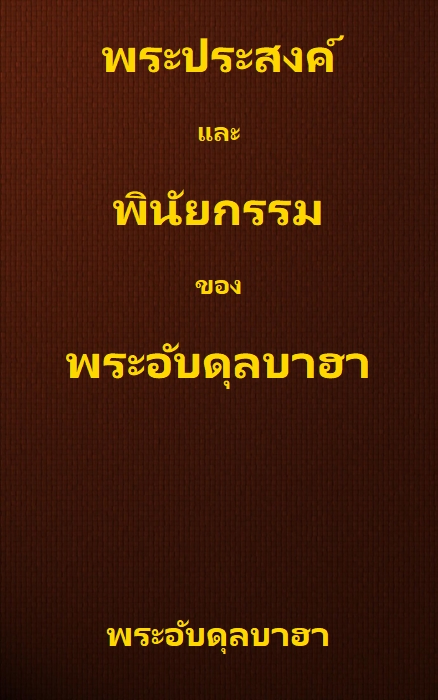 หน้าชื่อเรื่อง
[Title Page]พระประสงค์และพินัยกรรมของพระอับดุลบาฮา[The Will and Testament of ‘Abdu’l-Bahá]แปลอย่างไม่เป็นทางการโดยน.พ.ธวัชชัย วิสุทธิมรรค (กันยายน 2563)[Provisional Translation by Dr.Tawatchai Wisoodthimark (September 2020)]ดาวน์โหลดเวอร์ชั่นภาษาอังกฤษ
[Download English language versions]เว็บไซต์อย่างเป็นทางการ
ของชุมชนบาไฮประเทศไทย[Thai Bahá'í Official Website]International Bahá'í Website
in English and other languagesศาสนาบาไฮ[Bahá'í Faith]สารบัญ
[Table of Contents]หน้าปก [Cover]	1หน้าชื่อเรื่อง [Title Page]	2สารบัญ [Table of Contents]	3พระประสงค์และพินัยกรรมของพระอับดุลบาฮา [The Will and Testament of ‘Abdu’l-Bahá]	4ภาคที่หนึ่ง [Part 1]	4ภาคที่สอง [Part 2]	17ภาคที่สาม [Part 3]	23พระประสงค์และพินัยกรรมของพระอับดุลบาฮา
[The Will and Testament of ‘Abdu’l-Bahá]ภาคที่หนึ่ง
[Part 1]ต่อไปนี้คือธรรมจารึกและพินัยกรรมของพระอับดุลบาฮาความสรรเสริญทั้งปวงมีแด่พระองค์  พระผู้ซึ่งด้วยโล่แห่งพระปฏิญญาของพระองค์  ทรงคุ้มกันวิหารแห่งศาสนาของพระองค์จากลูกดอกแห่งความสงสัย  พระผู้ซึ่งด้วยกองทัพแห่งพินัยกรรมของพระองค์  ทรงปกปักรักษาเขตคุ้มครองของกฎที่เป็นคุณที่สุดของพระองค์  และคุ้มครองหนทางตรงที่เรืองรองของพระองค์  ซึ่งโดยวิธีนี้ทรงหยุดยั้งการโจมตีของพวกละเมิดพระปฏิญญา  ที่คุกคามเข้ามาบ่อนทำลายอาคารของพระองค์  พระผู้ทรงเฝ้าระวังที่มั่นอันแข็งแกร่งและศาสนาที่รุ่งโรจน์ของพระองค์  โดยการเกื้อหนุนของบรรดาผู้ที่ไม่กระทบกระเทือนจากการใส่ร้ายของผู้ใส่ร้าย  บรรดาผู้ที่ไม่มีการเร่งเร้า  ความรุ่งโรจน์และอำนาจทางโลกใด  สามารถทำให้หันเหไปจากพระปฏิญญาของพระผู้เป็นเจ้าและพินัยกรรมของพระองค์  ที่สถาปนาไว้อย่างมั่นคงโดยวจนะที่ชัดเจนและแจ่มแจ้ง  ซึ่งลิขิตและเปิดเผยโดยปากกาที่รุ่งโรจน์ของพระองค์  และบันทึกไว้ในธรรมจารึกที่เก็บรักษาไว้การแสดงความเคารพและการสรรเสริญ  พระพรและความรุ่งโรจน์  สถิตอยู่กับกิ่งปฐมของพฤกษาสวรรค์ที่ศักดิ์สิทธิ์  ที่อ่อน  เขียว  และงอกงามอย่างวิสุทธิ์ออกมาจากพฤกษาพิสุทธิ์คู่  ซึ่งเป็นไข่มุกที่วิเศษสุด  ไม่มีที่เหมือนและประเมินค่าไม่ได้  ที่เปล่งประกายมาจากทะเลคู่ที่สาดซัด,  สถิตอยู่กับแขนงทั้งหลายของพฤกษาแห่งความวิสุทธิ์  หน่อทั้งหลายของพฤกษาสวรรค์  บรรดาผู้ที่ยึดมั่นและมั่นคงในพระปฏิญญาในยุคแห่งความแบ่งแยกอย่างหนัก,  สถิตอยู่กับพระหัตถ์ (เสา) ศาสนาของพระผู้เป็นเจ้าที่ได้กระจายสุคนธรสสวรรค์ไปกว้างไกล  ยืนยันข้อพิสูจน์ของพระองค์และประกาศศาสนาของพระองค์  ตีพิมพ์กฎของพระองค์ไปกว้างไกล  ปล่อยวางจากทุกสิ่งนอกจากพระองค์  สนับสนุนความชอบธรรมในโลกนี้  และจุดไฟแห่งความรักของพระผู้เป็นเจ้าในหัวใจและวิญญาณของคนรับใช้ทั้งหลายของพระองค์,  สถิตอยู่กับบรรดาผู้ที่เชื่อ  วางใจ  และแน่วแน่ในพระปฏิญญาของพระองค์  และไปตามแสงสว่างที่ส่องมาจากอรุโณทัยแห่งการนำทางของพระผู้เป็นเจ้าหลังจากที่เราล่วงลับไป  เพราะดูซิ!  เขาคือกิ่งที่วิสุทธิ์และศักดิ์สิทธิ์  ที่แตกออกมาจากพฤกษาพิสุทธิ์คู่  ขอความสุขสวัสดีจงมีแด่ผู้ที่แสวงหาชายคาภายใต้ร่มเงาของเขาที่ทอดเงามาบนมวลมนุษยชาติดูกร  พวกเจ้าผู้เป็นที่รักยิ่งของพระผู้เป็นนาย!  ที่ยิ่งใหญ่ที่สุดในสิ่งทั้งปวงคือการคุ้มครองศาสนาที่แท้จริงของพระผู้เป็นเจ้า  การปกปักรักษากฎของพระองค์  การพิทักษ์รักษาความมุ่งหมายของพระองค์  และการรับใช้พระวจนะของพระองค์,  ดวงวิญญาณเป็นหมื่นได้หลั่งเลือดศักดิ์สิทธิ์ของตนในหนทางนี้  พวกเขาสละชีวิตที่ล้ำค่าเป็นพลีแด่พระองค์  รีบไปยังสนามแห่งการสละชีวิตที่รุ่งโรจน์อย่างดื่มด่ำในความปีติที่วิสุทธ์  ชูธงของศาสนาของพระผู้เป็นเจ้า  และเขียนวจนะแห่งเอกภาพสวรรค์ของพระองค์ด้วยเลือดของตนบนธรรมจารึกของโลก,  อกศักดิ์สิทธิ์ของพระผู้ทรงความประเสริฐ (ขอให้ชีวิตของเราเป็นพลีแด่พระองค์) ถูกทำให้เป็นเป้าของลูกดอกมากมายแห่งทุกขเวทนา  และในมาซินดารอนเท้าที่วิสุทธิ์ของพระผู้ทรงความงามอับฮา (ขอให้ชีวิตของเราเป็นพลีสำหรับบรรดาผู้เป็นที่รักของพระองค์) ถูกเฆี่ยนด้วยแส้อย่างสาหัสจนเลือดออกเป็นแผลที่เจ็บปวด,  คอของพระองค์ถูกล่ามโซ่เป็นเชลยและเท้าของพระองค์ถูกใส่ตรวน  ทุกชั่วโมงเป็นเวลาห้าสิบปี  มีบททดสอบและความหายนะใหม่ๆ บังเกิดกับพระองค์  มีความทุกข์ทรมานและความพะวงใหม่ๆ กลุ้มรุมพระองค์,  หนึ่งในนั้นคือ : หลังจากที่ทรงประสบกับความผันแปรของโชคชะตา  พระองค์กลายเป็นคนเร่ร่อนไร้ที่อยู่  และยังคงตกเป็นเหยื่อของความทุกข์ร้อนและความลำบากใหม่ๆ   ในอิรักดวงตะวันของโลกเจอกลลวงของประชาชนแห่งความประสงค์ร้ายจนถูกบดบังความอำไพ,  ต่อมาพระองค์ถูกเนรเทศไปยังเมืองที่ยิ่งใหญ่ (คอนสแตนติโนเปิ้ล)  และจากนั้นไปยังดินแดนแห่งความลึกลับ (อเดรียโนเปิ้ล)  จากที่นั่นซึ่งทรงถูกประทุษร้ายอย่างสาหัส  ในที่สุดพระองค์ถูกส่งตัวไปยังคุกที่ยิ่งใหญ่ที่สุด (อัคคา),  พระองค์ผู้ซึ่งโลกประทุษร้าย (ขอให้ชีวิตของเราเป็นพลีสำหรับบรรดาผู้เป็นที่รักของพระองค์) ถูกเนรเทศสี่ครั้งจากเมืองหนึ่งไปอีกเมืองหนึ่ง  จนกระทั่งสุดท้ายแล้วทรงถูกตัดสินลงโทษให้ถูกกักขังตลอดกาล  พระองค์ถูกคุมขังในคุกนี้  ซึ่งเป็นคุกสำหรับนักปล้นบนท้องถนน   โจรและฆาตกร  ทั้งหมดนี้เป็นเพียงหนึ่งในบททดสอบที่ทรมานพระผู้ทรงความงามที่วิสุทธิ์  ที่เหลือนั้นสาหัสพอกันและอีกหนึ่งในบททดสอบของพระองค์คือ  ความไม่เป็นมิตร  ความอยุติธรรมที่โจ่งแจ้ง  ความสามานย์และการก่อกบฏของมีร์ซา ยาห์ยา,  ถึงแม้ว่าพระผู้ทรงถูกประทุษร้ายนั้น  พระผู้เป็นนักโทษนั้น  ได้อบรมเลี้ยงดูเขามาในอ้อมอกของพระองค์เองตั้งแต่วัยแรกเริ่มด้วยความเมตตารักใคร่  ให้การดูแลที่ห่วงใยเขาอย่างล้นเหลือทุกชั่วขณะ  เชิดชูนามของเขา  คุ้มครองเขาให้พ้นจากเคราะห์ร้ายทุกอย่าง  ทรงทำให้เขาเป็นที่รักของบรรดาผู้ที่อยู่ในโลกนี้และโลกหน้า  และแม้ว่าด้วยคำเคี่ยวเข็ญและคำแนะนำที่หนักแน่นของพระผู้ทรงความประเสริฐ (พระบ๊อบ)  คำเตือนที่ชัดเจนและไม่มีข้อสงสัยของพระองค์ : “จงระวัง  จงระวัง  เพื่อมิให้สิบเก้าอักษรแห่งการมีชีวิตและสิ่งที่เปิดเผยไว้ในคัมภีร์บายันมาบังเจ้า!”  กระนั้นแม้ด้วยคำเตือนนี้มีร์ซา ยาห์ยา ก็ปฏิเสธพระองค์  ปฏิบัติต่อพระองค์อย่างไม่ซื่อ  ไม่เชื่อพระองค์  หว่านเมล็ดแห่งความสงสัย  ปิดตาของตนต่อท่อนวจนะที่เห็นชัดของพระองค์และหันหนีไป  ขอให้เขาพึงพอใจกับสิ่งนี้เถิด!  หาใช่เพียงเท่านี้  เขาถึงกับพยายามหลั่งเลือดที่ศักดิ์สิทธิ์ (ของพระบาฮาอุลลาห์) และจากนั้นก่อการเอะอะโวยวายรอบๆ พระองค์  โดยใส่ความพระบาฮาอุลลาห์ว่าประสงค์ร้ายและโหดร้ายต่อตน,  เขาปลุกระดมและก่อพายุแห่งการทำอันตรายเช่นไรขณะที่อยู่ในดินแดนแห่งความลึกลับ (อเดรียโนเปิ้ล)!  สุดท้ายแล้วเขากระทำสิ่งที่ทำให้ดวงตะวันของโลกถูกเนรเทศมายังคุกที่ยิ่งใหญ่ที่สุดนี้  ถูกประทุษร้ายอย่างเจ็บปวด  และพระองค์ลาลับฟ้าไปทางทิศตะวันตกของคุกที่ยิ่งใหญ่นี้ดูกร  พวกเจ้าผู้ยึดมั่นและมั่นคงในพระปฏิญญา!  ศูนย์กลางแห่งการปลุกระดม  ตัวการสำคัญของการทำอันตรายมีร์ซา โมฮัมหมัด อาลี  ได้ออกไปจากใต้เงาของศาสนา  ละเมิดพระปฏิญญา  เติมแต่งเนื้อหาของพระธรรมศักดิ์สิทธิ์  ทำให้ศาสนาที่แท้จริงของพระผู้เป็นเจ้าสูญเสียอย่างสาหัส  ทำให้ประชาชนของพระองค์กระจักกระจาย  พยายามทำร้ายพระอับดุลบาฮาด้วยความเคียดแค้นอย่างขมขื่น  โจมตีคนรับใช้ธรณีประตูศักดิ์สิทธิ์นี้ด้วยความเป็นอริที่สุด,  เขาหยิบทุกลูกดอกขึ้นมาปาปักอกของคนรับใช้ที่ถูกประทุษร้ายนี้  เขาไม่เคยละเลยโอกาสที่จะทำให้เราบาดเจ็บสาหัส  เขาไม่เคยละการใช้พิษใดวางยาพิษชีวิตของผู้โชคร้ายนี้,  เราขอสาบานต่อพระผู้ทรงความงามอับฮาที่วิสุทธิ์ที่สุด  และต่อแสงสว่างที่ส่องมาจากพระผู้ทรงความประเสริฐ (ขอวิญญาณของเราเป็นพลีสำหรับบรรดาคนรับใช้ของทั้งสองพระองค์) ว่า  เพราะความสามานย์นี้  บรรดาผู้อยู่อาศัยในปะรำแห่งอาณาจักรอับฮาได้คร่ำครวญ  หมู่เทวัญกำลังเศร้าโศก  บรรดาหญิงรับใช้อมตะแห่งนภาในพิมานชั้นสูงสุดเปล่งเสียงร้องด้วยความทุกข์โศก  คณะทูตสวรรค์ถอนหายใจและเอ่ยคำโอดครวญ,  การกระทำของคนสามานย์นี้สาหัสถึงขนาดที่เขาใช้ขวานฟันที่รากของพฤกษาวิสุทธิ์  ตีธรรมวิหารของศาสนาของพระผู้เป็นเจ้าอย่างแรง  ทำให้ดวงตาของบรรดาผู้เป็นที่รักของพระผู้ทรงความงามที่วิสุทธิ์นองไปด้วยน้ำตาเลือด  ปลุกขวัญและให้กำลังใจเหล่าศัตรูของพระผู้เป็นเจ้าที่แท้จริงองค์เดียว  หันเหผู้แสวงหาสัจธรรมจำนวนมากมายไปจากศาสนาของพระผู้เป็นเจ้าโดยการปฏิเสธพระปฏิญญาของเขา  ฟื้นความหวังที่ถูกทำลายของกลุ่มสาวกของยาห์ยาขึ้นมาใหม่  ทำให้ตัวเองเป็นที่เกลียดชัง  ทำให้ศัตรูทั้งหลายของพระนามอันยิ่งใหญ่ที่สุดใจกล้าและโอหัง  ละเลยท่อนวจนะที่แน่ชัดและยุติข้อกังขา  และหว่านเมล็ดแห่งความสงสัย,  หากความเกื้อหนุนที่สัญญาไว้ของพระผู้ทรงความงามบรมโบราณไม่ได้ประทานมาให้คนผู้นี้อย่างกรุณาทุกชั่วขณะ  แม้ว่าเขาจะไม่คู่ควร  แน่นอนว่าเขาจะทำลาย  ไม่เพียงเท่านั้น  จะกำจัดศาสนาของพระผู้เป็นเจ้า  และบ่อนทำลายอาคารของพระผู้เป็นเจ้า,  แต่ขอความสรรเสริญจงมีแด่พระผู้เป็นนาย  ความช่วยเหลือให้มีชัยได้รับมาจากอาณาจักรอับฮา  กองทัพจากอาณาจักรเบื้องบนรีบประทานชัยชนะมาให้  ศาสนาของพระผู้เป็นเจ้าได้รับการส่งเสริมไปกว้างไกล  เสียงร้องเรียกของพระผู้เป็นหนึ่งที่แท้จริงเล่าลือไปทั่ว  หูในทุกภูมิภาคเงี่ยฟังพระวจนะของพระผู้เป็นเจ้า  ธงของพระองค์คลี่ออก  ธงสัญลักษณ์แห่งความวิสุทธิ์โบกสะพัดอย่างตระหง่านและรุ่งโรจน์  และท่อนวจนะสรรเสริญเอกภาพสวรรค์ของพระองค์ได้รับการสวดเป็นทำนอง,  บัดนี้ศาสนาที่แท้จริงของพระผู้เป็นเจ้าได้รับการปกป้องและคุ้มครอง  กฎของพระองค์ได้รับการพิทักษ์และปกปักรักษา  ศาสนาของพระองค์ยังปลอดภัยและมั่นคง  เป็นหน้าที่ของทุกคนที่จะยึดมั่นเนื้อหาของท่อนวจนะที่วิสุทธิ์  ชัดเจนและสถาปนาไว้อย่างมั่นคง  ซึ่งเปิดเผยไว้เกี่ยวกับเขา,  ไม่มีการละเมิดใดที่หนักหนากว่าการละเมิดของเขาที่นึกคิดได้,  พระองค์ (พระบาฮาอุลลาห์) ทรงกล่าวว่า  พระวจนะของพระองค์นั้นรุ่งโรจน์และวิสุทธิ์ : “บรรดาผู้เป็นที่รักของเราที่เบาปัญญาได้ถือว่าพวกเขาเป็นดังผู้มีส่วนร่วมกับเรา  ได้ทำการปลุกระดมในดินแดน  และแท้จริงแล้วพวกเขาเป็นตัวอันตราย”  จงพิจารณาดูว่าประชาชนพวกนี้เบาปัญญาเช่นไร!  พวกเขาที่ได้อยู่ต่อหน้าพระองค์ (พระบาฮาอุลลาห์) และได้เห็นพระพักตร์ของพระองค์  แต่กระนั้นก็ยังเล่าลือการพูดเหลวไหลดังกล่าวไปทั่ว  จนกระทั่งพระองค์ทรงกล่าวว่า  และวจนะที่ชัดแจ้งของพระองค์นั้นสูงส่ง : “หากเขาออกไปจากใต้เงาของศาสนาชั่วขณะเดียว  แน่นอนว่าเขาจะไม่เหลืออะไร”  จงใคร่ครวญดู!  พระองค์เน้นไว้อย่างไรต่อการเบี่ยงเบนไปชั่วขณะเดียว : กล่าวคือ  หากเขาเอียงไปทางขวาหรือซ้ายเท่าเส้นผม  การเบี่ยงเบนของเขาจะถูกแสดงให้เห็นชัดเจน  และความไม่มีค่าเลยของเขาจะถูกสำแดงให้เห็นชัด,  และบัดนี้พวกเจ้ากำลังเห็นแล้วว่า  ความพิโรธของพระผู้เป็นเจ้าได้เล่นงานเขาจากรอบด้านอย่างไร  และวันแล้ววันเล่าเขากำลังเข้าไปหาการถูกทำลายอย่างรวดเร็วเพียงไร  อีกไม่นานพวกเจ้าจะเห็นเขาและพวกที่ร่วมงานกับเขาประสบกับความพินาศอย่างหมดสิ้นทั้งภายนอกและข้างในการเบี่ยงเบนใดหรือที่หนักหนากว่าการละเมิดพระปฏิญญาของพระผู้เป็นเจ้า!  การเบี่ยงเบนใดหรือที่หนักหนากว่าการแทรกข้อความและเติมแต่งวจนะและท่อนวจนะในพระธรรมศักดิ์สิทธิ์  ดังที่ให้การยืนยันและประกาศโดยมีร์ซา บาดีอุลลาห์!  การเบี่ยงเบนใดหรือที่หนักหนากว่าการป้ายสีพระผู้เป็นศูนย์กลางแห่งพระปฏิญญาเอง!  การเบี่ยงเบนใดหรือที่จะแจ้งกว่าการกระจายรายงานเท็จและเบาปัญญาให้แพร่หลาย  ซึ่งกระแทกธรรมวิหารของพินัยกรรมของพระผู้เป็นเจ้า!  การเบี่ยงเบนใดหรือที่สาหัสกว่าการสั่งตายพระผู้เป็นศูนย์กลางแห่งพระปฏิญญา  ซึ่งมีวจนะศักดิ์สิทธิ์เป็นหลักฐานสนับสนุนว่า : “ผู้ที่อ้างสิทธิ์ก่อนที่หนึ่งพันปีจะผ่านไป...”  ทว่าในสมัยของพระผู้ทรงความงามที่วิสุทธิ์  เขา (โมฮัมหมัด อาลี) ได้กล่าวอ้างเช่นนี้อย่างไม่มียางอาย  และถูกพิสูจน์แย้งโดยพระองค์ในลักษณะที่กล่าวมาข้างต้น  เนื้อหาคำกล่าวอ้างของเขายังมีอยู่เป็นลายมือของเขาเองและมีตราประทับของเขา,  การเบี่ยงเบนใดหรือที่บริบูรณ์กว่าการกล่าวหาบรรดาผู้เป็นที่รักของพระผู้เป็นเจ้าด้วยความเท็จ!  การเบี่ยงเบนใดหรือที่ชั่วร้ายกว่าการทำให้พวกเขาถูกจำคุกและคุมขัง!  การเบี่ยงเบนใดหรือที่ร้ายแรงกว่าส่งมอบธรรมลิขิตและสารศักดิ์สิทธิ์ให้แก่มือของรัฐบาล  เพื่อว่าพวกเขา (รัฐบาล) จะได้ลุกขึ้นด้วยความตั้งใจจะให้ผู้ถูกประทุษร้ายนี้ตาย!  การเบี่ยงเบนใดหรือที่รุนแรงกว่าการคุกคามศาสนาของพระผู้เป็นเจ้าให้พินาศ  การปลอมแปลงและแต่งเติมจดหมายและเอกสารทั้งหลายหมายใส่ร้าย  เพื่อจะทำให้รัฐบาลวุ่นวายใจและตระหนก  และนำไปสู่การหลั่งเลือดของผู้ถูกประทุษร้ายนี้  จดหมายและเอกสารดังกล่าวตอนนี้อยู่ในครอบครองของรัฐบาล!  การเบี่ยงเบนใดหรือที่น่าแขยงยิ่งกว่าความสามานย์และการก่อกบฏของเขา!  การเบี่ยงเบนใดหรือที่น่าละอายกว่าการทำให้การชุมนุมของของประชาชนแห่งความรอดพ้นแตกกระจาย!  การเบี่ยงเบนใดหรือที่เสียชื่อกว่าการตีความที่เขลาและเบาปัญญาของประชาชนแห่งความสงสัย!  การเบี่ยงเบนใดหรือที่ชั่วช้ากว่าการจับมือกับบรรดาคนแปลกหน้าและศัตรูของพระผู้เป็นเจ้า!ไม่กี่เดือนก่อนด้วยกันกับคนอื่นๆ  เขาผู้ซึ่งละเมิดพระปฏิญญา  ได้ตระเตรียมเอกสารหนึ่งที่เต็มไปด้วยการป้ายสีและใส่ร้าย  ซึ่งในเอกสารนั้น  พระผู้เป็นนายทรงห้าม  หนึ่งในข้อกล่าวหาที่ใส่ร้ายคล้ายกันคือ  พระอับดุลบาฮาถูกลงความเห็นว่าเป็นศัตรูมรณะ  เป็นผู้ปราถนาร้ายต่อกษัตริย์,  ข้อกล่าวหาเหล่านี้ทำให้สมาชิกของรัฐบาลของจักรวรรดิวุ่นวาย  จนในที่สุดคณะกรรมการไต่สวนถูกส่งมาจากที่ทำการของรัฐบาลของพระราชา  และทำการไต่สวนโดยละเมิดทุกกฎเกณฑ์ของความยุติธรรมและความเป็นธรรมที่คู่ควรกับกษัตริย์แห่งจักรวรรดิ  ไม่เพียงเท่านั้น  เป็นการไต่สวนด้วยความอยุติธรรมอย่างจะแจ้ง,  บรรดาผู้ปราถนาร้ายต่อพระผู้เป็นเจ้าที่แท้จริงองค์เดียวมาล้อมรอบคณะกรรมการทุกด้าน  อธิบายและขยายความเนื้อหาของเอกสารนั้นอย่างเกินไป  ขณะที่พวกเขา (กรรมการของคณะกรรมาธิการ) เองก็หลับหูหลับตาเชื่อ,  หนึ่งในการป้ายสีมากมายของพวกเขาคือ  คนรับใช้ผู้นี้ได้ชูธงสูงตระหง่านในเมืองนี้  เรียกประชาชนเข้ามาอยู่ด้วยกันภายใต้ธงนี้  สถาปนาอธิปไตยขึ้นมาใหม่สำหรับตนเอง  ก่อสร้างที่มั่นอันแข็งแกร่งบนภูเขาคาร์เมล  ระดมชนชาติทั้งหมดในดินแดนให้มาอยู่รอบตนและทำให้พวกเขาเชื่อฟังตน  ก่อความปั่นป่วนในศาสนาอิสลาม  ทำปฏิญญากับกลุ่มสาวกของพระเยซู  และพระผู้เป็นเจ้าทรงห้าม  มุ่งหวังจะก่อความแตกแยกอย่างร้ายแรงที่สุดในอำนาจที่ยิ่งใหญ่ของกษัตริย์  ขอให้พระผู้เป็นนายคุ้มครองเราให้ปลอดภัยจากความมดเท็จที่สุดโหดดังกล่าว!ตามบัญชาโดยตรงและศักดิ์สิทธิ์ของพระผู้เป็นเจ้า  เราถูกห้ามมิให้กล่าวคำใส่ร้าย  ถูกบัญชาให้แสดงออกซึ่งสันติและสัมพันธไมตรี  ถูกเคี่ยวเข็ญให้มีความซื่อตรงในการปฏิบัติตน  ตรงไปตรงมาและกลมเกลียวกับวงศ์ตระกูลและชนชาติทั้งหมดของโลก  เราต้องเชื่อฟังและเป็นผู้ปรารถนาดีต่อรัฐบาลทั้งหลายของดินแดน  ถือว่าการไม่จงรักภักดีต่อกษัตริย์ที่ยุติธรรมคือการไม่จงรักภักดีต่อพระผู้เป็นเจ้า  และการปรารถนาร้ายต่อรัฐบาลคือการละเมิดศาสนาของพระผู้เป็นเจ้า,  ด้วยวจนะสุดท้ายและชี้ขาดเหล่านี้  เป็นไปได้อย่างไรที่บรรดาผู้ถูกคุมขังเหล่านี้จะหมกมุ่นอยู่กับความฟุ้งซ่านที่ไร้สาระดังกล่าว  และด้วยถูกกักขังอยู่  พวกเขาจะแสดงออกซึ่งความไม่จงรักภักดีดังกล่าวได้อย่างไร!  แต่อนิจจา!  คณะกรรมการไต่สวนได้รับรองและยืนยันการป้ายสีเหล่านี้ของน้องชายของเราและบรรดาผู้ปรารถนาร้าย  และเสนอคำป้ายสีเหล่านี้ไปยังที่สถิตของพระราชาผู้เป็นประมุข,  เวลานี้ในขณะนี้พายุที่รุนแรงกำลังพัดอย่างดุเดือดอยู่รอบๆ นักโทษนี้  ผู้ซึ่งรอคอยความประสงค์ที่การุณย์ของพระราชา  ไม่ว่าจะเป็นที่ปรารถนาหรือไม่  ขอพระผู้เป็นนายทรงเกื้อหนุนพระราชาให้มีความยุติธรรมโดยกรุณาธิคุณของพระองค์,  ไม่ว่าในสภาพใด  ด้วยความสงบเงียบอย่างสิ้นเชิงพระอับดุลบาฮาพร้อมที่จะเสียสละประโยชน์ส่วนตน  และยอมจำนนอย่างสิ้นเชิงต่อพระประสงค์ของพระองค์,  การละเมิดใดหรือที่น่ารังเกียจ  น่าแขยงและชั่วช้ากว่านี้!ในลักษณะคล้ายกันศูนย์รวมแห่งความเกลียดชังหมายมั่นจะสังหารพระอับดุลบาฮา  และสิ่งนี้มีหลักฐานสนับสนุนจากคำให้การยืนยันที่เขียนโดยมีร์ซา โชอาอุลลาห์เองและแนบมานี้,  เป็นที่ประจักษ์และโต้แย้งไม่ได้ว่า  พวกเขาวางอุบายต่อต้านเราอย่างลับๆ และล้ำลึกที่สุด,  ต่อไปนี้คือถ้อยคำที่เขาเขียนในจดหมายฉบับนี้ : “ทุกชั่วขณะข้าพเจ้าสาปแช่งผู้ที่ได้จุดความไม่ลงรอยกันนี้  ด้วยคำสาปเหล่านี้ ‘พระผู้เป็นนาย!  ขออย่าปรานีเขา’  และข้าพเจ้าหวังว่าอีกไม่นานพระผู้เป็นเจ้าจะสำแดงผู้ที่จะไม่สงสารเขาให้เห็นชัด  ผู้ซึ่งเวลานี้สวมอีกชุดหนึ่ง  และข้าพเจ้าไม่สามารถอธิบายเกี่ยวกับเขามากไปกว่านี้”  ด้วยถ้อยคำเหล่านี้เขาอ้างอิงถึงท่อนวจนะศักดิ์สิทธิ์ที่เริ่มต้นดังต่อไปนี้ “ผู้ที่อ้างสิทธิ์ก่อนที่หนึ่งพันปีจะผ่านไป...”  จงใคร่ครวญดู!  พวกเขาตั้งใจจะให้พระอับดุลบาฮาตายอย่างไร!  จงไตร่ตรองวลีนี้ในหัวใจของเจ้า “เราไม่สามารถอธิบาย...มากไปกว่านี้”  และตระหนักว่าพวกเขากำลังวางแผนลับเพื่อจุดประสงค์นี้อย่างไร  พวกเขากลัวว่าจดหมายที่อธิบายเต็มที่เกินไปอาจตกไปอยู่ในมือของคนนอก  และแผนลับของพวกเขาจะถูกสกัดและขัดขวาง,  วลีนี้เพียงกำลังทำนายข่าวดีที่จะมาถึง  นั่นคือ  มีการเตรียมการที่จำเป็นทั้งหมดเกี่ยวกับเรื่องนี้ไว้แล้วข้าแต่พระผู้เป็นเจ้า  พระผู้เป็นเจ้าของข้าพเจ้า!  พระองค์ทรงเห็นคนรับใช้ที่ถูกประทุษร้ายนี้ของพระองค์ถูกจับไว้แน่นในกรงเล็บของสิงโตที่ดุร้าย  สุนัขป่าที่ตะกละและสัตว์ป่าที่กระหายเลือด,  ขอทรงกรุณาช่วยเหลือข้าพเจ้าโดยความรักของข้าพเจ้าที่มีต่อพระองค์  เพื่อว่าข้าพเจ้าจะได้ดื่มถึงก้นถ้วยที่ปริ่มไปด้วยความศรัทธาพระองค์  และเต็มไปด้วยกรุณาธิคุณที่อารีของพระองค์  เพื่อว่าเมื่อล้มบนฝุ่นข้าพเจ้าจะทรุดหมอบราบลงและไม่รู้สึก  ตัวขณะที่เสื้อผ้าของข้าพเจ้าถูกย้อมสีแดงเข้มด้วยเลือดของข้าพเจ้า,  นี้คือความต้องการของข้าพเจ้า  ความปรารถนาของหัวใจของข้าพเจ้า  ความหวัง  ความภาคภูมิ  ความรุ่งโรจน์ของข้าพเจ้า,  ข้าแต่พระผู้เป็นนาย  พระผู้เป็นเจ้า  และพระผู้เป็นที่ลี้ภัยของข้าพเจ้า  ขอทรงให้จุดจบของข้าพเจ้าขจรสุคนธรสแห่งความรุ่งโรจน์ดังเช่นกลิ่นชะมดเชียงในชั่วโมงสุดท้ายของข้าพเจ้า!  มีความอารีใดที่ยิ่งใหญ่กว่านี้หรือ?  ไม่  ความรุ่งโรจน์ของพระองค์เป็นพยาน!  ข้าพเจ้าร้องเรียกพระองค์ให้เป็นพยานว่า  ไม่มีวันใดผ่านไปโดยที่ข้าพเจ้าไม่ได้ดื่มจากถ้วยนี้จนอิ่ม  ความผิดที่พวกที่ละเมิดพระปฏิญญาทำ  จุดความไม่ลงรอย  แสดงความประสงค์ร้าย  ปลุกระดมในดินแดนและทำให้พระองค์เสียเกียรติท่ามกลางคนรับใช้ของพระองค์นั้นร้ายแรงยิ่งนัก,  พระผู้เป็นนาย!  ขอทรงปกป้องที่มั่นอันแข็งแกร่งของศาสนาของพระองค์ให้พ้นจากพวกละเมิดพระปฏิญญาเหล่านี้  ขอทรงคุ้มครองเขตคุ้มครองลับของพระองค์ให้พ้นจากการโจมตีของพวกไร้ศีลธรรม  ความจริงแล้วพระองค์คือพระผู้ทรงอำนาจ  พระผู้ทรงอานุภาพ  พระผู้ทรงกรุณา  พระผู้ทรงแข็งแกร่งกล่าวโดยย่อ  ดูกร  พวกเจ้าผู้เป็นที่รักยิ่งของพระผู้เป็นนาย!  ศูนย์กลางแห่งการปลุกระดมมีร์ซา โมฮัมหมัด อาลี  ตามวจนะที่ชี้ขาดของพระผู้เป็นเจ้าและเพราะการละเมิดอย่างไม่มีขีดจำกัดของเขา  ได้ร่วงลงมาและถูกตัดจากพฤกษาวิสุทธิ์อย่างสาหัส,  แท้จริงแล้วเราไม่ได้ประทุษร้ายพวกเขา  แต่พวกเขาประทุษร้ายตัวเอง!ข้าแต่พระผู้เป็นเจ้า  ข้าแต่พระผู้เป็นเจ้าของข้าพเจ้า!  ขอทรงคุ้มครองบรรดาคนรับใช้ที่พระองค์ไว้วางใจให้พ้นจากความชั่วร้ายของอัตตาและกิเลส  ขอทรงคุ้มกันพวกเขาด้วยดวงตาที่ระวังระไวแห่งความเมตตารักใคร่ของพระองค์ให้พ้นจากความเคียดแค้น  ความเกลียดชังและความอิจฉาทั้งหมด  ขอทรงให้การคุ้มครองพวกเขาในที่มั่นที่ล่วงล้ำไม่ได้แห่งการดูแลของพระองค์  และด้วยปลอดภัยจากลูกดอกแห่งความสงสัย  ขอทรงทำให้พวกเขาเป็นผู้สำแดงเครื่องหมายที่รุ่งโรจน์ของพระองค์  ขอทรงส่องสว่างใบหน้าของพวกเขาด้วยรังสีที่โชติช่วงที่สาดมาจากอรุโณทัยแห่งเอกภาพสวรรค์ของพระองค์  ขอทรงทำให้หัวใจของพวกเขาเบิกบานด้วยท่อนวจนะที่เปิดเผยจากอาณาจักรอันวิสุทธิ์ของพระองค์  ขอทรงเพิ่มความแข็งแกร่งของพวกเขาด้วยอานุภาพที่ควบคุมทุกสิ่งของพระองค์  ที่มาจากอาณาจักรแห่งความรุ่งโรจน์ของพระองค์,  พระองค์คือพระผู้ทรงโอบอ้อมอารี  พระผู้ทรงคุ้มครอง  พระผู้ทรงมหิทธานุภาพ  พระผู้ทรงกรุณา!ดูกร  พวกเจ้าผู้แน่วแน่ในพระปฏิญญา!  เมื่อถึงชั่วโมงที่วิหคที่ปีกหักและถูกประทุษร้ายนี้จะบินเข้าไปในลานสวรรค์  เมื่อวิหคนี้จะรีบไปยังอาณาจักรของพระผู้ที่เรามองไม่เห็น  และร่างที่เป็นสังขารของวิหคนี้จะสูญไปหรือไม่ก็ถูกซ่อนอยู่ภายใต้พื้นดิน  เป็นหน้าที่ของอัฟนอน (1) ที่แน่วแน่ในพระปฏิญญาของพระผู้เป็นเจ้าและแตกกิ่งออกมาจากพฤกษาแห่งความวิสุทธิ์  พระหัตถ์ (เสา) ศาสนาของพระผู้เป็นเจ้า (ความรุ่งโรจน์ของพระผู้เป็นนายสถิตอยู่กับพวกเขา)  มิตรสหายและผู้เป็นที่รักทั้งหมดทุกคน  ที่จะต้องปลุกใจตนเองและลุกขึ้นด้วยหัวใจและวิญญาณอย่างพร้อมใจกัน  เพื่อกระจายสุคนธรสของพระผู้เป็นเจ้า  สอนความมุ่งหมายของพระองค์และส่งเสริมศาสนาของพระองค์,  เป็นความจำเป็นที่พวกเขาจะไม่หยุดพักแม้ชั่วขณะหรือหาทางหย่อนกาย  พวกเขาต้องแยกย้ายกันไปทุกดินแดน  ผ่านทุกภูมิอากาศ  และเดินทางไปทั่วทุกภูมิภาค,  ด้วยถูกปลุกใจ  ไม่หยุดพักและแน่วแน่จนถึงตอนจบ  พวกเขาต้องเปล่งเสียงแห่งชัยชนะ “ข้าแต่พระองค์  พระผู้ทรงความรุ่งโรจน์ของความรุ่งโรจน์ทั้งหลาย!” (ยา บาฮาอุลลาห์ภา) ในทุกดินแดน  ต้องเป็นที่เลื่องชื่อในโลกที่ไหนก็ตามที่พวกเขาไป  ต้องลุกไหม้อย่างเจิดจ้าดังเช่นเทียนในทุกที่ประชุม  และต้องจุดเปลวไฟแห่งความรักของพระผู้เป็นเจ้าในทุกที่ชุมนุม  เพื่อว่าแสงสว่างของสัจธรรมจะสว่างไสวขึ้นมาในใจกลางของโลก  เพื่อว่าทั่วทั้งโลกตะวันออกและโลกตะวันตกชุมนุมที่ไพศาลจะมารวมตัวกันภายใต้เงาของพระวจนะของพระผู้เป็นเจ้า  สุคนธรสแห่งความวิสุทธิ์จะขจรไป  ใบหน้าทั้งหลายจะเรืองอย่างเบิกบาน  หัวใจทั้งหลายจะเปี่ยมด้วยจิตวิญญาณสวรรค์  และวิญญาณทั้งหลายจะมีธรรมในวันเหล่านี้ที่สำคัญที่สุดของสิ่งทั้งหมดคือ  การนำทางชาติและประชาชนทั้งหลายของโลก  การสอนศาสนามีความสำคัญที่สุด  เพราะเป็นเสาหลักของรากฐานเอง  คนรับใช้ที่ถูกประทุษร้ายนี้ใช้เวลากลางวันและกลางคืนในการส่งเสริมศาสนา  และเร่งเร้าชนชาติทั้งหลายให้รับใช้  พระองค์หาได้พักผ่อนแม้ชั่วขณะจนกระทั่งชื่อเสียงของศาสนาของพระผู้เป็นเจ้าเล่าลือไปทั่วในโลก  และลำนำสวรรค์จากอาณาจักรอับฮาปลุกเร้าโลกตะวันออกและโลกตะวันตก,  ผู้เป็นที่รักยิ่งของพระผู้เป็นเจ้าเช่นกันต้องเอาเยี่ยงอย่างเดียวกันนี้  นี้คือความลับของความศรัทธา  นี้คือเงื่อนไขจำเป็นของการเป็นทาสรับใช้ธรณีประตูของบาฮา!สาวกทั้งหลายของพระคริสต์ลืมตนเองและทุกสิ่งทางโลก  ละทิ้งความพะวงและทรัพย์สมบัติทั้งหมดของตน  ชำระตนเองให้ปลอดจากอัตตาและกิเลส  และด้วยความปล่อยวางอย่างสิ้นเชิงกระจายกันออกไปกว้างไกล  และยุ่งอยู่กับการเรียกชนชาติทั้งหลายของโลกมาหาการนำทางของพระผู้เป็นเจ้า  จนกระทั่งสุดท้ายแล้วพวกเขาทำให้โลกนี้กลายเป็นอีกโลกหนึ่ง  ให้ความสว่างพื้นผิวโลก  และพิสูจน์ความเสียสละประโยชน์ส่วนตนในหนทางของพระผู้เป็นที่รักยิ่งนั้นของพระผู้เป็นเจ้าจนถึงชั่วโมงสุดท้ายของตน,  ในที่สุดพวกเขาได้สละชีวิตอย่างรุ่งโรจน์ในดินแดนต่างๆ  ขอให้นักลงมือทำเดินตามรอยเท้าของพวกเขา!ดูกร  มิตรสหายที่รักใคร่ของเรา!  หลังจากการล่วงลับไปของผู้ถูกประทุษร้ายนี้  เป็นหน้าที่ของอักซอน (กิ่ง) อัฟนอน (หน่อ) ของพฤกษาศักดิ์สิทธิ์  พระหัตถ์ (เสา) ศาสนาของพระผู้เป็นเจ้าและบรรดาผู้เป็นที่รักของพระผู้ทรงความงามอับฮา  ที่จะหันไปหาท่านโชกิ เอฟเฟนดิ  ซึ่งเป็นกิ่งอ่อนที่แตกออกมาจากพฤกษาวิสุทธิ์และศักดิ์สิทธิ์สองต้น  และเป็นผลไม้ที่งอกมาจากการสมัครสมานของสองแขนงของพฤกษาแห่งความวิสุทธิ์  เนื่องด้วยท่านคือเครื่องหมายของพระผู้เป็นเจ้า  คือกิ่งที่ได้รับเลือก  คือศาสนภิบาลของศาสนาของพระผู้เป็นเจ้า  ผู้ซึ่งอักซอน  อัฟนอน  พระหัตถ์ศาสนาและผู้เป็นที่รักของพระองค์ทุกคน  ต้องหันไปหา,  ท่านคือผู้อรรถาธิบายวจนะของพระผู้เป็นเจ้า  และผู้ที่สืบเชื้อสายโดยตรงจากท่านที่เกิดมาคนแรกจะสืบทอดท่านกิ่งอ่อนศักดิ์สิทธิ์นั่นคือศาสนภิบาลของศาสนาของพระผู้เป็นเจ้า  และสภายุติธรรมสากลที่จะได้รับการเลือกตั้งอย่างเป็นสากลและสถาปนา  ทั้งคู่อยู่ภายการดูแลและความคุ้มครองของพระผู้ทรงความงามอับฮา  ภายใต้ชายคาและการนำทางอย่างไม่มีผิดพลาดของพระผู้ทรงความประเสริฐ (ขอชีวิตของเราสละเพื่อทั้งสองพระองค์)  สิ่งใดก็ตามที่พวกเขาตัดสินใจเป็นการตัดสินใจของพระผู้เป็นเจ้า  ใครที่ไม่เชื่อฟังท่านหรือไม่เชื่อฟังพวกเขา  เท่ากับไม่เชื่อฟังพระผู้เป็นเจ้า  ใครที่กบฏต่อท่านและพวกเขาเท่ากับกบฏต่อพระผู้เป็นเจ้า  ใครที่ต่อต้านท่านเท่ากับต่อต้านพระผู้เป็นเจ้า  ใครที่โต้แย้งพวกเขาเท่ากับโต้แย้งกับพระผู้เป็นเจ้า  ใครที่พิพาทกับท่านเท่ากับพิพาทกับพระผู้เป็นเจ้า  ใครที่ปฏิเสธท่านเท่ากับปฏิเสธพระผู้เป็นเจ้า  ใครที่ไม่เชื่อท่านเท่ากับไม่เชื่อพระผู้เป็นเจ้า  ใครที่เบี่ยงเบน  แยกตัวและหันเหไปจากท่าน  ความจริงแล้วได้เบี่ยงเบน  แยกตัวและหันเหไปจากพระผู้เป็นเจ้า,  ขอให้ความพิโรธ  ความกริ้วโกรธที่ดุร้าย  และความพยาบาทของพระผู้เป็นเจ้ามาลงที่เขา!  ที่มั่นอันแข็งแกร่งจะยังคงล่วงล้ำไม่ได้และปลอดภัยโดยการเชื่อฟังท่านผู้ซึ่งเป็นศาสนภิบาลของศาสนาของพระผู้เป็นเจ้า,  เป็นหน้าที่ของกรรมการสภายุติธรรมสากล  อักซอน อัฟนอน พระหัตถ์ศาสนาของพระผู้เป็นเจ้า  ที่จะแสดงการเชื่อฟัง  การยอมจำนนและอยู่ภายใต้ศาสนภิบาลของศาสนาของพระผู้เป็นเจ้า  หันไปหาท่านและถ่อมตัวต่อหน้าท่าน,  ผู้ที่ต่อต้านท่านเท่ากับต่อต้านพระผู้เป็นหนึ่งที่แท้จริง  จะสร้างความแตกแยกในศาสนาของพระผู้เป็นเจ้า  จะบ่อนทำลายพระวจนะของพระองค์  และจะกลายเป็นศูนย์กลางแห่งการปลุกระดม,  จงระวัง  จงระวัง  เพื่อมิให้วันทั้งหลายหลังจากการเสด็จขึ้นสู่สวรรค์ (ของพระบาฮาอุลลาห์) เกิดซ้ำอีก  คือวันที่ศูนย์กลางแห่งการปลุกระดมค่อยๆ ผยองและก่อกบฏ  และโดยการใช้เอกภาพสวรรค์เป็นข้ออ้าง  ได้พรากตนเอง  สร้างความไม่สบายใจและเสี้ยมคนอื่นๆ,  ไม่มีข้อสงสัยว่าผู้อวดดีทุกคนที่มุ่งหวังความขัดแย้งและความไม่ลงรอยกัน  จะไม่ประกาศจุดประสงค์ที่ชั่วร้ายของตนอย่างเปิดเผย  ไม่เพียงเท่านั้น  แต่ดังเช่นทองที่ไม่บริสุทธิ์  เขาจะหันไปใช้มาตรการมากมายหลากหลายและข้ออ้างต่างๆ  เพื่อว่าเขาจะได้แยกการชุมนุมของประชาชนแห่งบาฮา,  จุดหมายของเราคือการแสดงให้เห็นว่า  พระหัตถ์ศาสนาของพระผู้เป็นเจ้าทั้งหลายต้องเฝ้าระวังอยู่เสมอ  และทันใดที่พวกเขาพบว่าใครเริ่มต่อต้านและคัดค้านศาสนภิบาลของศาสนาของพระผู้เป็นเจ้า  ให้ขับเขาออกไปจากชุมนุมของประชาชนแห่งบาฮา  และอย่ายอมรับข้อแก้ตัวใดจากเขา,  บ่อยแค่ไหนที่ความผิดพลาดที่ร้ายแรงพรางตัวอยู่ในชุดของสัจธรรม  เพื่อจะได้หว่านเมล็ดแห่งความสงสัยในหัวใจของมนุษย์ทั้งหลาย!ดูกร  พวกเจ้าผู้เป็นที่รักยิ่งของพระผู้เป็นนาย!  เป็นหน้าที่ของศาสนภิบาลของศาสนาของพระผู้เป็นเจ้าในระหว่างที่ยังมีชีวิตอยู่  ที่จะแต่งตั้งผู้ที่จะสืบทอดท่าน  เพื่อความขัดแย้งจะไม่เกิดขึ้นหลังจากที่ท่านล่วงลับไป,  ผู้ที่ได้รับการแต่งตั้งต้องสำแดงความปล่อยวางจากทุกสิ่งทางโลกในตนเอง  ต้องเป็นสาระของความบริสุทธิ์  ต้องแสดงความกลัวพระผู้เป็นเจ้า  ความรู้  อัจฉริยภาพและวิชาในตัวเอง,  ดังนี้หากบุตรคนแรกที่เกิดจากศาสนภิบาลของศาสนาของพระผู้เป็นเจ้าไม่สำแดงสัจธรรมของวาทะในตนเองที่ว่า : “บุตรคือสาระลับของบิดา”  นั่นคือ  หากเขาไม่ได้สืบทอดลักษณะทางจิตวิญญาณภายในท่าน (ท่านศาสนภิบาลของศาสนาของพระผู้เป็นเจ้า)  และเชื้อสายที่รุ่งโรจน์ของเขาไมทัดเทียมกับอุปนิสัยใจคอที่ดีงาม  เช่นนั้นท่าน (ศาสนภิบาลของศาสนาของพระผู้เป็นเจ้า) ต้องเลือกกิ่งอื่นให้สืบทอดท่านพระหัตถ์ศาสนาของพระผู้เป็นเจ้าต้องเลือกตั้งบุคคลเก้าคนจากจำนวนพวกเขาเอง  ซึ่งจะยุ่งอยู่กับการรับใช้งานที่สำคัญของศาสนภิบาลของศาสนาของพระผู้เป็นเจ้าอยู่ทุกเวลา,  การเลือกตั้งเก้าคนนี้ต้องตัดสินโดยเสียงเอกฉันท์หรือเสียงส่วนใหญ่ในหมู่พระหัตถ์ศาสนาของพระผู้เป็นเจ้า  และเก้าคนนี้ไม่ว่าโดยเสียงเอกฉันท์หรือเสียงส่วนใหญ่  ต้องให้ความเห็นด้วยกับผู้ที่ศาสนภิบาลของศาสนาของพระผู้เป็นเจ้าเลือกให้เป็นผู้สืบทอดท่าน  การเห็นด้วยนี้ต้องให้ในลักษณะที่แยกเสียงที่เห็นด้วยจากเสียงที่ไม่เห็นด้วยไม่ได้ (นั่นคือการลงคะแนนเป็นความลับ)ดูกร  มิตรสหายทั้งหลาย!  พระหัตถ์ศาสนาของพระผู้เป็นเจ้าต้องได้รับการเสนอชื่อและแต่งตั้งโดยท่านศาสนภิบาลของศาสนาของพระผู้เป็นเจ้า  ทุกคนต้องอยู่ภายใต้ร่มเงาของท่านและเชื่อฟังบัญชาของท่าน,  หากผู้ใดภายในหรือภายนอกคณะของพระหัตถ์ศาสนาของพระผู้เป็นเจ้า  ไม่เชื่อฟังและหาทางแบ่งแยก  ความพิโรธของพระผู้เป็นเจ้าและความพยาบาทของพระองค์จะมาลงที่เขา  เพราะเขาจะก่อให้เกิดความแตกแยกในศาสนาที่แท้จริงของพระผู้เป็นเจ้าหน้าที่ของพระหัตถ์ศาสนาของพระผู้เป็นเจ้าคือการขจรสุคนธรสสวรรค์  สั่งสอนวิญญาณของมนุษย์  ส่วเสริมการเรียนรู้  ปรับปรุงอุปนิสัยใจคอของมวลมนุษย์  ดำรงความบริสุทธิ์และปล่อยวางจากสิ่งทั้งหลายทางโลกทุกเวลาและภายใต้ทุกสภาพการณ์,  พวกเขาต้องสำแดงความกลัวพระผู้เป็นเจ้าโดยการปฏิบัติตน  กิริยามารยาท  การกระทำและถ้อยคำของตนคณะพระหัตถ์ศาสนาของพระผู้เป็นเจ้านี้อยู่ภายใต้การกำกับของศาสนภิบาลของศาสนาของพระผู้เป็นเจ้า  ท่านต้องเร่งเร้าพระหัตถ์ศาสนาเป็นประจำให้มุมานะและพยายามสุดความสามารถที่จะขจรสุคนธรสของพระผู้เป็นเจ้า  และนำทางชนชาติทั้งหมดของโลก  เพราะแสงสว่างแห่งการนำทางของพระผู้เป็นเจ้านี่เองทำให้จักรวาลทั้งหมดสว่าง,  การเพิกเฉยบัญชาที่เด็ดขาดนี้ซึ่งผูกมัดทุกคนแม้ชั่วขณะ  ไม่เป็นที่อนุญาต  เพื่อว่าโลกที่ดำรงอยู่จะกลายเป็นดังเช่นพิมานอับฮา  พื้นผิวโลกจะกลายเป็นสวรรค์  การวิวาทและการต่อสู้กันท่ามกลางชนชาติ  วงศ์ตระกูล  ชาติและรัฐบาลทั้งหลายจะหายไป  บรรดาผู้อยู่อาศัยบนโลกจะกลายเป็นชนชาติและเชื้อชาติเดียวกัน  โลกจะกลายเป็นดังเช่นบ้านเดียวกัน,  หากความขัดแย้งเกิดขึ้น  ความขัดแย้งเหล่านี้จะตกลงกันได้ด้วยฉันทไมตรีและเป็นที่ยุติโดยศาลสูงสุด  ซึ่งจะมีสมาชิกมาจากรัฐบาลและชนชาติทั้งหมดของโลกดูกร  พวกเจ้าผู้เป็นที่รักยิ่งของพระผู้เป็นนาย!  ในยุคศาสนาที่ศักดิ์สิทธิ์นี้  การต่อสู้และการวิวาทไม่เป็นที่อนุญาต  ผู้รุกรานทุกคนพรากตนเองจากกรุณาธิคุณของพระผู้เป็นเจ้า,  เป็นหน้าที่ของทุกคนที่จะแสดงความรักสุดขีด  การปฏิบัติตนที่ซื่อตรง  ความตรงไปตรงมาและความเมตตาที่จริงใจต่อชนชาติและวงศ์ตระกูลทั้งหมดของโลก  ไม่ว่าจะเป็นเพื่อนหรือคนแปลกหน้า,  จิตวิญญาณแห่งความรักและความเมตตารักใคร่นั้นต้องแรงกล้าถึงขนาดว่าคนแปลกหน้าจะพบว่าตนเองคือเพื่อน  ศัตรูคือพี่น้องที่แท้จริง  ไม่มีความแตกต่างใดๆ ดำรงอยู่ระหว่างพวกเขา,  เพราะความเป็นสากลเป็นของพระผู้เป็นเจ้า  และข้อจำกัดทั้งปวงเป็นเรื่องทางโลก,  ดังนี้มนุษย์ต้องมุมานะเพื่อว่าสภาวะความเป็นจริงของเขาจะสำแดงคุณความดีและความสมบูรณ์ทั้งหลาย  ซึ่งจะเป็นแสงสว่างที่ส่องมายังทุกคน,  แสงสว่างของดวงอาทิตย์ส่องมายังทั้งโลก  และการบริบาลที่ปรานีของพระผู้เป็นเจ้าหลั่งลงมายังชนชาติทั้งหมด,  สายลมแห่งชีวิตฟื้นคืนชีวิตให้ทุกสิ่งมีชีวิต  และทุกสิ่งที่ได้รับการประสาทด้วยชีวิตได้รับการแบ่งปันและส่วนแบ่ง ณ โต๊ะอาหารทิพย์ของพระองค์,  ในลักษณะเดียวกันความเสน่หาและความเมตตารักใคร่ของคนรับใช้ทั้งหลายของพระผู้เป็นเจ้าที่แท้จริงองค์เดียว  ต้องยื่นไปให้มวลมนุษยชาติอย่างอารีและทั่วถึง,  ในเรื่องนี้ข้อจำกัดและขีดจำกัดทั้งหลายไม่เป็นที่อนุญาตดูกร  มิตรสหายที่รักใคร่ทั้งหลายของเรา!  ดังนั้นจงคบหากับชนชาติ  วงศ์ตระกูลและศาสนาทั้งปวงในโลกด้วยวาจาสัตย์  ความซื่อตรง  ความซื่อสัตย์  ความเมตตา  ไมตรีจิตและความเป็นมิตร  เพื่อว่าสภาวะที่ดำรงอยู่ทั้งหมดจะเปี่ยมด้วยความปีติที่วิสุทธิ์ของกรุณาธิคุณของบาฮา  เพื่อว่าความเขลา  ความเป็นอริ  ความเกลียดชังและเคียดแค้นจะอันตรธานไปจากโลก  และความมืดแห่งการหมางเมินท่ามกลางชนชาติและวงศ์ตระกูลทั้งหลายของโลกจะเปิดทางให้แสงสว่างแห่งเอกภาพ,  หากชนชาติและชาติอื่นๆ ไม่ซื่อสัตย์ต่อเจ้า  จงแสดงความซื่อสัตย์ของเจ้าต่อพวกเขา,  หากพวกเขาไม่ยุติธรรมต่อเจ้า  จงแสดงความยุติธรรมต่อพวกเขา,  หากพวกเขาเฉยเมยต่อเจ้า  จงดึงดูดพวกเขาเข้ามาหาตัวเจ้าเอง,  หากพวกเขาแสดงความเป็นอริ  จงเป็นมิตรต่อพวกเขา,  หากพวกเขาเป็นพิษภัยต่อชีวิตของเจ้า  จงให้ความหวานแก่วิญญาณของพวกเขา,  หากพวกเขาทำเจ้ามีบาดแผล  จงเป็นขี้ผึ้งทาแผลของพวกเขา  ดังกล่าวนี้คือคุณลักษณะของผู้ที่จริงใจ!  ดังกล่าวนี้คือคุณลักษณะของผู้ที่มีวาจาสัตย์!และบัดนี้เกี่ยวกับสภายุติธรรมที่พระผู้เป็นเจ้าทรงบัญญัติให้เป็นบ่อเกิดของความดีทั้งปวง  และเป็นอิสระจากความผิดพลาด  สภานี้ต้องได้รับการเลือกตั้งโดยสิทธิ์เลือกตั้งอย่างเป็นสากล  นั่นคือ  โดยศาสนิกชนทั้งหลาย,  กรรมการของสภานี้ต้องเป็นผู้สำแดงความกลัวพระผู้เป็นเจ้า  และเป็นอรุโณทัยแห่งความรู้และปัญญา  ต้องมีความศรัทธาที่แน่วแน่ในพระผู้เป็นเจ้า  และเป็นผู้ปรารถนาดีต่อมวลมนุษยชาติ,  สภานี้หมายถึงสภายุติธรรมสากล  นั่นคือ  ในทุกประเทศต้องมีการสถาปนาสภายุติธรรมระดับสอง  และสภายุติธรรมระดับสองนี้ต้องเลือกตั้งกรรมการสภายุติธรรมสากล  ทุกเรื่องต้องเสนอมายังสภายุติธรรมสากล  สภานี้เป็นผู้ออกบทบัญญัติและระเบียบข้อบังคับทั้งหลายที่ไม่พบในพระธรรมศักดิ์สิทธิ์ที่ชัดแจ้ง,  โดยสภานี้ปัญหาที่ยุ่งยากทั้งหมดจะได้รับการไข  และท่านศาสนภิบาลของศาสนาของพระผู้เป็นเจ้าคือหัวหน้าที่ศักดิ์สิทธิ์และกรรมการที่มีเกียรติของสภานี้ตลอดชีวิต  หากท่านไม่ได้เข้าร่วมการพิจารณาหารือของสภานี้ด้วยตนเอง  ท่านต้องแต่งตั้งบุคคลหนึ่งเป็นตัวแทนของท่าน  หากกรรมการสภายุติธรรมสากลคนใดกระทำบาปที่เป็นภัยต่อความผาสุกของส่วนรวม  ท่านศาสนภิบาลของศาสนาของพระผู้เป็นเจ้ามีสิทธิ์ใช้ดุลพินิจขับไล่ผู้นั้น  ครั้นแล้วประชาชนต้องเลือกตั้งอีกคนหนึ่งมาแทน,  สภายุติธรรมนี้ต้องออกกฎและรัฐบาลต้องบังคับใช้กฎ,  สภานิติบัญญัติต้องหนุนสภาบริหาร  สภาบริหารต้องช่วยเหลือและเกื้อหนุนสภานิติบัญญัติ  เพื่อว่าโดยความกลมกลืนและความสมัครสมานอย่างใกล้ชิดของสองอำนาจนี้  รากฐานของความเป็นธรรมและความยุติธรรมจะมั่นคงและแข็งแรง  เพื่อว่าทุกภูมิภาคของโลกจะกลายเป็นดังเช่นสวรรค์เองข้าแต่พระผู้เป็นนาย  พระผู้เป็นเจ้าของข้าพเจ้า!  ขอทรงช่วยบรรดาผู้เป็นที่รักของพระองค์ให้มั่นคงในศาสนา  เดินในหนทางของพระองค์  แน่วแน่ในความมุ่งหมายของพระองค์  ขอทรงประทานกรุณาธิคุณของพระองค์ให้พวกเขาต้านการโจมตีของอัตตาและกิเลส  และไปตามแสงสว่างแห่งการนำทางสวรรค์,  พระองค์คือพระผู้ทรงอานุภาพ  พระผู้ทรงกรุณา  พระผู้ทรงดำรงอยู่ด้วยตนเอง  พระผู้ทรงประทาน  พระผู้ทรงเห็นใจ  พระผู้ทรงมหิทธานุภาพ  พระผู้ทรงโอบอ้อมอารีดูกร  มิตรสหายทั้งหลายของพระอับดุลบาฮา!  พระผู้เป็นนายทรงโปรดปรานคนรับใช้ทั้งหลายด้วยความการุณย์  ประหนึ่งเป็นเครื่องหมายแห่งพระพรอันไม่รู้สิ้นของพระองค์  โดยทรงให้มีข้อกำหนดการถวายเงินที่ตายตัว (ฮูคุ)  และให้นำเสนอต่อพระองค์ด้วยสำนึกในหน้าที่  แม้ว่าทุกเวลาพระองค์  พระผู้เป็นหนึ่งที่แท้จริงและคนรับใช้ทั้งหลายพระองค์  ไม่ขึ้นกับสรรพสิ่ง  และแท้จริงแล้วพระผู้เป็นเจ้าคือพระผู้ทรงครอบครองทุกสิ่ง  ประเสริฐกว่าความจำเป็นต้องอาศัยของขวัญใดๆ จากผู้ที่พระองค์สร้าง,  อย่างไรก็ตามการถวายเงินที่กำหนดไว้ตายตัวนี้ทำให้ประชาชนมั่นคงและแน่วแน่  และดึงการเพิ่มพูนของพระผู้เป็นเจ้ามาที่ตน,  การถวายเงินนี้ให้กระทำผ่านท่านศาสนภิบาลของศาสนาของพระผู้เป็นเจ้า  เพื่อว่าเงินนี้จะถูกใช้จ่ายเพื่อการขจรสุคนธรสของพระผู้เป็นเจ้า  และเชิดชูพระวจนะของพระองค์  สำหรับกิจเพื่อการกุศลและเพื่อความผาสุกของส่วนรวมดูกร  พวกเจ้าผู้เป็นที่รักยิ่งของพระผู้เป็นนาย!  เป็นหน้าที่ของเจ้าที่จะยอมจำนนต่อพระเจ้าแผ่นดินทั้งหมดที่ยุติธรรม  และแสดงความซื่อสัตย์ต่อกษัตริย์ที่ชอบธรรมทุกองค์,  จงรับใช้ประมุขทั้งหลายของโลกด้วยวาจาสัตย์และความจงรักภักดีที่สุด  จงแสดงความเชื่อฟังพวกเขาและเป็นผู้ปรารถนาดีต่อพวกเขา,  อย่าไปยุ่มย่ามในกิจการการเมืองโดยไม่ได้รับอนุญาตจากพวกเขา  เพราะการไม่จงรักภักดีต่อกษัตริย์ที่ยุติธรรมคือการไม่จงรักภักดีต่อพระผู้เป็นเจ้านี้คือคำแนะนำของเราและบทบัญญัติของพระผู้เป็นเจ้าสำหรับเจ้า  ขอความสุขสวัสดีจงมีแด่พวกที่ปฏิบัติตามภาคที่สอง
[Part 2]พระองค์คือพระผู้เป็นเจ้าข้าแต่พระผู้เป็นนายของข้าพเจ้า  พระผู้เป็นที่ปรารถนาของหัวใจของข้าพเจ้า  พระองค์ผู้ซึ่งข้าพเจ้าเปล่งเสียงร้องขอความช่วยเหลือเสมอ  พระองค์ผู้เป็นพระผู้ทรงเกื้อหนุนและร่มไม้ชายคาของข้าพเจ้า  พระผู้ทรงช่วยเหลือและที่ลี้ภัยของข้าพเจ้า!  พระองค์ทรงเห็นข้าพเจ้าจมอยู่ในมหาสมุทรแห่งความหายนะที่ท่วมท้นวิญญาณ  ความเดือดร้อนที่กดดันหัวใจ  ความวิบัติที่สลายการรวมกลุ่มของพระองค์  เคราะห์ร้ายและความเจ็บปวดทำให้กลุ่มศาสนิกชนของพระองค์กระจัดกระจาย,  บททดสอบที่เจ็บปวดทั้งหลายล้อมรอบข้าพเจ้า  และภยันตรายต่างๆ กลุ้มรุมข้าพเจ้าจากรอบด้าน  พระองค์ทรงเห็นข้าพเจ้าจมอยู่ในทะเลแห่งความทุกข์ทรมานที่ไม่มีเหนือกว่า  จมลงไปในหุบเหวที่วัดความลึกไม่ได้  เดือดร้อนโดยศัตรูทั้งหลายของข้าพเจ้า  และถูกเผาผลาญด้วยเปลวไฟแห่งความเกลียดชังของพวกเขา  ที่ถูกจุดขึ้นมาโดยญาติพี่น้องของข้าพเจ้า  ซึ่งพระองค์ทรงทำพระปฏิญญาที่แข็งแกร่งและพินัยกรรมที่มั่นคงกับพวกเขา  ในพระปฏิญญานี้พระองค์บัญชาพวกเขาให้หันหัวใจมาหาผู้ที่ถูกประทุษร้ายนี้  ให้พวกเบาปัญญา  พวกไม่ยุติธรรม  ออกห่างจากข้าพเจ้า  และให้เสนอทุกสิ่งในคัมภีร์ศักดิ์สิทธิ์ของพระองค์ที่พวกเขาเห็นต่างกันมายังผู้ที่เดียวดายนี้  เพื่อว่าสัจธรรมจะถูกเปิดเผยต่อพวกเขา  ความสงสัยของพวกเขาจะถูกปัดเป่า  และเครื่องหมายที่เห็นชัดของพระองค์จะกระจายกว้างออกไปข้าแต่พระผู้เป็นนาย  พระผู้เป็นเจ้าของข้าพเจ้า!  กระนั้นเวลานี้ด้วยดวงตาที่ไม่หลับ  พระองค์ทรงเห็นพวกเขาละเมิดและหันหลังให้กับพระปฏิญญาของพระองค์อย่างไร  พวกเขาทำผิดไปจากพินัยกรรมของพระองค์และลุกขึ้นอย่างมาดร้ายด้วยความเกลียดชังและการก่อกบฏอย่างไรความเดือดร้อนรุนแรงขึ้นเมื่อพวกเขาลุกขึ้นด้วยความโหดร้ายเหลือทนเพื่อจะกำราบและบดขยี้ข้าพเจ้า  เมื่อพวกเขากระจายม้วนกระดาษแห่งความสงสัยไปกว้างไกล  และซัดการป้ายสีใส่ข้าพเจ้าด้วยความเท็จทั้งสิ้น,  ข้าแต่พระผู้เป็นเจ้าของข้าพเจ้า  ด้วยไม่พึงพอใจกับสิ่งนี้  หัวหน้าของพวกเขากล้าแทรกข้อความเข้าไปในคัมภีร์ของพระองค์  ปรับเปลี่ยนเนื้อหาของพระธรรมศักดิ์สิทธิ์ที่ชี้ขาดของพระองค์อย่างฉ้อฉล  เติมแต่งสิ่งที่เปิดเผยไว้โดยปากกาที่รุ่งโรจน์ของพระองค์,  สิ่งที่พระองค์เปิดเผยไว้สำหรับผู้ที่ทำความโหดร้ายอย่างจะแจ้งที่สุดต่อพระองค์  ไม่เชื่อในพระองค์  และปฏิเสธเครื่องหมายที่น่าพิศวงของพระองค์  เขายังเอามาสอดไว้ในสิ่งที่พระองค์เปิดเผยไว้สำหรับคนรับใช้ผู้นี้ของพระองค์ผู้ถูกประทุษร้ายในโลกนี้,  เขาทำทั้งหมดนี้เพื่อว่าเขาจะได้ลวงวิญญาณของมนุษย์ทั้งหลาย  และกระซิบความชั่วร้ายของตนเข้าไปในหัวใจของบรรดาผู้ที่อุทิศตนต่อพระองค์,  หัวหน้าคนรองของพวกเขาให้การยืนยันเรื่องนี้โดยการสารภาพสิ่งนี้ด้วยลายมือของเขาเอง  ลงตราประทับของเขา  และกระจายเอกสารนี้ออกไปทั่วทุกภูมิภาค,  ข้าแต่พระผู้เป็นเจ้าของข้าพเจ้า!  มีความอยุติธรรมใดที่สาหัสกว่านี้ไหม?  และพวกเขายังคงไม่หยุดพัก  แต่มุมานะต่อไปด้วยความดื้อดึง  ความมดเท็จและการใส่ร้าย  การเหยียดหยามและป้ายสี  เพื่อจะปลุกระดมท่ามกลางการปกครองในดินแดนนี้และที่อื่น  ซึ่งเป็นเหตุให้พวกเขาลงความเห็นว่า  ข้าพเจ้าเป็นผู้หว่านการปลุกระดมและเติมสิ่งที่หูรังเกียจที่จะฟังเข้าไปในจิตใจทั้งหลาย,  ดังนี้รัฐบาลจึงตระหนก  ประมุขจึงหวาดกลัว  และชนชั้นสูงถูกปลุกเร้าให้ระแวง,  จิตใจทั้งหลายว้าวุ่น  กิจการทั้งหลายปั่นป่วน  วิญญาณทั้งหลายกังวล  ไฟแห่งความเจ็บปวดรวดร้าวและเศร้าโศกถูกจุดขึ้นมาในอก  ใบไม้ศักดิ์สิทธิ์ทั้งหลาย (ของครัวเรือน) ถูกเขย่าและสั่น  ดวงตาของพวกเธอหลั่งน้ำตาราวกับสายฝน  เสียงถอนหายใจและเศร้าโศกเสียใจของพวกเธอเปล่งขึ้นมา  และหัวใจของพวกเธอถูกเผาไหม้ภายในเสียงเหล่านั้น  ขณะที่พวกเธอคร่ำครวญต่อคนรับใช้ที่ถูกประทุษร้ายนี้ของพระองค์  ซึ่งตกเป็นเหยื่ออยู่ในมือของญาติพี่น้องของตน  ไม่เลย  ศัตรูของตนต่างหาก!พระผู้เป็นนาย!  พระองค์ทรงเห็นทุกสิ่งร่ำไห้แก่ข้าพเจ้า  และญาติพี่น้องของข้าพเจ้าปีติต่อความวิบัติของข้าพเจ้า  ข้าแต่พระผู้เป็นเจ้าของข้าพเจ้า  ความรุ่งโรจน์ของพระองค์เป็นพยาน!  แม้แต่ในหมู่ศัตรูของข้าพเจ้า  บางคนเศร้าโศกต่อความยุ่งยากและความทุกข์ร้อนของข้าพเจ้า  และในพวกที่อิจฉา  มีจำนวนหนึ่งหลั่งน้ำตาเพราะความพะวง  การถูกเนรเทศและความทุกข์ทรมานของข้าพเจ้า,  พวกเขาเป็นเช่นนี้เพราะว่าในตัวข้าพเจ้า  พวกเขาไม่พบสิ่งใดนอกจากความรักและความอาทร  และไม่เห็นสิ่งใดนอกจากความเมตตาและความปรานี,  เมื่อพวกเขาเห็นข้าพเจ้าถูกกวาดลงไปในอุทกภัยแห่งความทุกข์ทรมานและความเดือดร้อน  และตกเป็นเป้าสำหรับธนูแห่งชะตากรรม  หัวใจของพวกเขาถูกเร้าด้วยความเห็นใจ  และน้ำตาไหลออกมาจากลูกตาของพวกเขา  และพวกเขาให้การยืนยันโดยการประกาศว่า :  “พระผู้เป็นนายเป็นพยานของเรา  เราไม่เห็นสิ่งใดจากเขานอกจากความซื่อสัตย์  ความเอื้อเฟื้อและความเห็นใจที่สุด”  อย่างไรก็ตามพวกละเมิดพระปฏิญญาผู้เป็นลางของความชั่วร้าย  เคียดแค้นด้วยความดุร้ายยิ่งขึ้น  ปีติเมื่อเราตกเป็นเหยื่อของการทดสอบที่สาหัสที่สุด  ปลุกใจตัวเองต่อต้านเรา  และรื่นเริงต่อเหตุการณ์เจ็บปวดรวดร้าวที่เกิดขึ้นรอบๆ ตัวเราข้าแต่พระผู้เป็นนาย  พระผู้เป็นเจ้าของข้าพเจ้า!  ข้าพเจ้าขอร้องพระองค์ด้วยลิ้นและทั้งหัวใจของข้าพเจ้า  ขอทรงอย่าตอบแทนความโหดร้ายและการทำความผิด  เล่ห์ลิ้นและการทำอันตรายของพวกเขา  เพราะพวกเขาเบาปัญญาและต่ำช้า  และไม่รู้ว่าตนทำอะไร  พวกเขาไม่เห็นความดีแตกต่างจากความชั่วร้าย  แยกไม่ออกว่าอะไรถูกอะไรผิด  อะไรยุติธรรมอะไรไม่ยุติธรรม  พวกเขาไปตามกิเลสของตนเอง  และเดินตามรอยเท้าของผู้เบาปัญญาและบกพร่องที่สุดในหมู่พวกเขา,  ข้าแต่พระผุ้เป็นนายของข้าพเจ้า!  ขอทรงปรานีพวกเขา  ขอทรงคุ้มครองพวกเขาจากความทุกข์ทรมานในเวลาที่ลำบากเหล่านี้  และขอให้การทดสอบและความยากลำบากทั้งหมดเป็นชะตากรรมของคนรับใช้นี้ของพระองค์ที่ได้ตกลงไปในหลุมมืดนี้,  ขอทรงเลือกข้าพเจ้าโดยเฉพาะสำหรับทุกความวิบัติ  และทำให้ข้าพเจ้าเป็นพลีสำหรับผู้เป็นที่รักทั้งหมดของพระองค์,  ข้าแต่พระผู้เป็นนาย  พระผู้ทรงความสูงส่งที่สุด!  ขอให้วิญญาณ  ชีวิต  สภาวะและทุกสิ่งของข้าพเจ้าเป็นเครื่องบูชายันสำหรับพวกเขา,  ข้าแต่พระผู้เป็นเจ้า  พระผู้เป็นเจ้าของข้าพเจ้า!  ด้วยความถ่อมตัว  อ้อนวอนและล้มลงบนใบหน้า  ข้าพเจ้าวิงวอนพระองค์ด้วยพลังใจทั้งหมดในการเปล่งเสียงร้องขอให้ทรงอภัยผู้ใดก็ตามที่ทำร้ายข้าพเจ้า  ขอทรงยกโทษให้แก่ผู้ที่วางอุบายต่อต้านข้าพเจ้าและทำให้ข้าพเจ้าเคืองใจ  และล้างการกระทำผิดของพวกที่ทำความไม่ยุติธรรมต่อข้าพเจ้า  ขอทรงประทานของขวัญที่ดีงามของพระองค์ให้แก่พวกเขา  ให้ความเบิกบาน  คลายความทุกข์ใจ  ให้ความสงบสุขและความเจริญรุ่งเรืองแก่พวกเขา  ขอทรงให้ธรรมปีติของพระองค์แก่พวกเขา  และพลั่งความอารีของพระองค์มาบนพวกเขาพระองค์คือพระผู้ทรงอานุภาพ  พระผู้ทรงกรุณา  พระผู้ทรงช่วยเหลือในภยันตราย  พระผู้ทรงดำรงอยู่ด้วยตนเอง!ดูกร  มิตรสหายที่รักยิ่งทั้งหลาย!  เวลานี้เราตกอยู่ในอันตรายอย่างใหญ่หลวง  และไม่มีความหวังที่จะมีชีวิตอยู่ต่อแม้เพียงชั่วโมงเดียว  ดังนี้เราจำเป็นต้องลิขิตบรรทัดเหล่านี้เพื่อการคุ้มครองศาสนาของพระผู้เป็นเจ้า  การปกปักรักษากฎของพระองค์  การพิทักษ์พระวจนะของพระองค์  และความปลอดภัยของคำสอนของพระองค์,  พระผู้ทรงความงามบรมโบราณเป็นพยาน!  ผู้ที่ถูกประทุษร้ายนี้ไม่เคยและไม่ได้รู้สึกเคียดแค้นใคร  ไม่ได้โกรธเคืองใครอยู่ในใจ  ไม่ได้เอ่ยถ้อยคำใดนอกจากเพื่อประโยชน์ของโลก,  อย่างไรก็ตามข้อผูกพันสูงสุดของเราทำให้เราจำเป็นต้องพิทักษ์และปกปักรักษาศาสนาของพระผู้เป็นเจ้า,  ดังนี้ด้วยความทุกข์ใจที่สุด  เราขอแนะนำเจ้าว่า : จงพิทักษ์ศาสนาของพระผู้เป็นเจ้า  คุ้มครองกฎของพระองค์  และจงกลัวความไม่ลงรอยกันที่สุด,  นี้คือรากฐานความเชื่อของประชาชนแห่งบาฮา (ขอให้ชีวิตของเราเป็นพลีสำหรับพวกเขา) :  “พระผู้ทรงความประเสริฐ (พระบ๊อบ) คือพระผู้สำแดงเอกภาพและความเป็นหนึ่งของพระผู้เป็นเจ้า  พระผู้ประกาศล่วงหน้าการเสด็จมาของพระผู้ทรงความงามบรมโบราณ,  พระผู้ทรงความงามอับฮา (ขอให้ชีวิตของเราเป็นพลีสำหรับมิตรสหายที่แน่วแน่ของพระองค์)  คือพระผู้สำแดงองค์สูงสุดของพระผู้เป็นเจ้า  และอรุโณทัยของสาระสวรรค์ขั้นสูงสุดของพระองค์  คนอื่นทั้งหมดคือคนรับใช้ของพระองค์และทำตามบัญชาของพระองค์”  ทุกคนต้องหันมาหาคัมภีร์ที่ศักดิ์สิทธิ์ที่สุด  และทุกเรื่องที่ไม่ได้บันทึกไว้แน่ชัดในคัมภีร์นี้  ต้องเสนอไปยังสภายุติธรรมสากล,  สิ่งที่สภานี้รับรองไม่ว่าโดยเอกฉันท์หรือโดยเสียงส่วนใหญ่  แท้จริงแล้วคือสัจธรรมและจุดประสงค์ของพระผู้เป็นเจ้าเอง,  แท้จริงแล้วใครที่เบี่ยงเบนไปจากนี้คือพวกที่ชอบความไม่ลงรอย  แสดงความประสงค์ร้ายออกมาและหันหนีไปจากพระผู้เป็นนายแห่งพระปฏิญญา,  สภานี้หมายถึงสภายุติธรรมสากลที่จะได้รับการเลือกตั้งจากทุกประเทศ  กล่าวคือ  จากดินแดนทั้งหลายในโลกตะวันออกและโลกตะวันตกที่ซึ่งมีบรรดาผู้เป็นที่รักอยู่  ตามวิธีการเลือกตั้งตามปกติในประเทศตะวันตกเช่นการเลือกตั้งของอังกฤษเป็นหน้าที่ของกรรมการเหล่านี้ (ของสภายุติธรรมสากล) ที่จะรวมตัวกันในสถานที่แห่งหนึ่ง  และพิจารณาหารือเกี่ยวกับปัญหาทั้งหมดที่ก่อให้เกิดความขัดแย้ง  คำถามทั้งหลายที่คลุมเครือ  และเรื่องทั้งหลายที่ไม่ได้บันทึกไว้อย่างแน่ชัดในคัมภีร์,  สิ่งใดก็ตามที่พวกเขาตัดสินใจจะมีผลเหมือนกับพระธรรมในคัมภีร์เอง,  และเนื่องด้วยสภายุติธรรมนี้มีอำนาจที่จะออกกฎทั้งหลายที่ไม่ได้บันทึกไว้อย่างแน่ชัดในคัมภีร์  และสัมพันธ์กับธุรกรรมประจำวัน  ดังนั้นสภานี้จึงมีอำนาจที่จะยกเลิกกฎเหล่านี้เช่นกัน,  ดังนี้ตัวอย่างเช่น  วันนี้สภายุติธรรมออกกฎบางอย่างและบังคับใช้กฎนี้  และหนึ่งร้อยปีหลังจากนั้นสภาพแวดล้อมเปลี่ยนแปลงไปมากและสถานการณ์ทั้งหลายปรับเปลี่ยนไป  เมื่อนั้นสภายุติธรรมจะมีอำนาจตามความจำเป็นของเวลานั้นที่จะปรับเปลี่ยนกฎนั้น  สภายุติธรรมสามารถทำเช่นนี้เพราะว่ากฎนั้นไม่ได้เป็นส่วนหนึ่งของพระธรรมสวรรค์ที่ชัดแจ้ง  สภายุติธรรมเป็นทั้งผู้ริเริ่มกฎและยกเลิกกฎของตนเองและบัดนี้หนึ่งในหลักธรรมมูลฐานที่สุดและยิ่งใหญ่ที่สุดของศาสนาของพระผู้เป็นเจ้าคือ  การหลีกหนีและหลีกเลี่ยงพวกละเมิดพระปฏิญญาอย่างสิ้นเชิง  เพราะพวกเขาจะทำลายศาสนาของพระผู้เป็นเจ้าจนหมดสิ้น  จะกำจัดกฎของพระองค์  และทำให้ความพยายามอย่างหนักทั้งหมดในอดีตหมดความหมาย,  ดูกร  มิตรสหายทั้งหลาย!  เป็นความจำเป็นที่เจ้าจะระลึกถึงการถูกทดสอบของพระผู้ทรงความประเสริฐ (พระบ๊อบ) ด้วยความเห็นอกเห็นใจ  และแสดงความซื่อสัตย์ต่อพระผู้ทรงความงามที่วิสุทธิ์เสมอ (พระบาฮาอุลลาห์)  ต้องออกแรงพยายามสุดกำลังเพื่อว่าความวิบัติ  บททดสอบและความทุกข์ทรมานทั้งหมดนี้  เลือดบริสุทธิ์และศักดิ์สิทธิ์ทั้งหมดนี้ที่หลั่งออกมาอย่างเหลือล้นในหนทางของพระผู้เป็นเจ้า  จะไม่เปล่าประโยชน์,  พวกเจ้ารู้ดีว่ามือของศูนย์กลางแห่งการปลุกระดมมีร์ซา โมฮัมหมัด อาลี  และบรรดาผู้ร่วมงานกับเขา  ได้ทำอะไร,  หนึ่งในการกระทำของเขาคือการปรับเปลี่ยนเนื้อหาของพระธรรมศักดิ์สิทธิ์ซึ่งพวกเจ้าทุกคนทราบดี  ขอความสรรเสริญจงมีแด่พระผู้เป็นนาย  และรู้ว่าสิ่งนี้เป็นที่ประจักษ์  ได้รับการพิสูจน์และยืนยันโดยคำให้การของน้องชายของเขามีร์ซา บาดีอุลลาห์  ซึ่งคำสารภาพของเขาที่เขียนด้วยลายมือของตนเอง  ลงตราประทับของตน  ได้รับการตีพิมพ์และกระจายกว้างออกไป,  นี้เป็นเพียงหนึ่งในการทำความผิดของเขา  มีการละเมิดใดที่นึกคิดได้หรือที่จะแจ้งกว่าการแทรกข้อความเข้าไปในเนื้อหาของพระธรรมศักดิ์สิทธิ์?  ไม่  ความชอบธรรมของพระผู้เป็นนายเป็นพยาน!  การละเมิดทั้งหลายของเขาถูกเขียนและบันทึกไว้ในใบปลิวเอง  ขอพระผู้เป็นเจ้าทรงโปรด  พวกเจ้าจะได้อ่านสิ่งนี้อย่างถ้วนทั่วกล่าวโดยย่อตามพระธรรมสวรรค์ที่ชัดแจ้ง  การละเมิดแม้แต่น้อยจะทำให้ชายผู้นี้ร่วงลงมา  และมีการละเมิดใดหรือที่ร้ายแรงกว่าการพยายามทำลายอาคารของพระผู้เป็นเจ้า  ละเมิดพระปฏิญญา  ทำผิดไปจากพินัยกรรม  เติมแต่งเนื้อหาของพระธรรมศักดิ์สิทธิ์  หว่านเมล็ดแห่งความสงสัย  ป้ายสีพระอับดุลบาฮา  กล่าวอ้างสิ่งที่พระผู้เป็นเจ้าไม่ได้ส่งหนังสือรับรองลงมา  ปลุกเร้าการทำอันตรายและพยายามอย่างหนักที่จะหลั่งเลือดของพระอับดุลบาฮา  และอีกหลายๆ สิ่งที่พวกเจ้าทุกคนทราบดี!  ดังนี้เป็นที่ประจักษ์ว่าหากชายผู้นี้ทำให้ศาสนาของพระผู้เป็นเจ้าปั่นป่วนได้สำเร็จ  เขาจะทำลายและกำจัดศาสนานี้ทั้งหมด,  จงระวังอย่าเข้าหาชายผู้นี้  เพราะการเข้าหาเขานั้นเลวร้ายยิ่งกว่าการเข้าหากองไฟ!พระผู้เป็นเจ้าผู้ทรงกรุณา!  หลังจากที่มีร์ซา บาดีอุลลาห์ได้ประกาศด้วยลายมือของตนเองว่าชายผู้นี้ (โมฮัมหมัด อาลี) ได้ละเมิดพระปฏิญญา  และได้ประกาศการเติมแต่งเนื้อหาของพระธรรมศักดิ์สิทธิ์ของชายผู้นี้  เขาตระหนักว่าการกลับมาหาศาสนาที่แท้จริงและภักดีต่อพระปฏิญญาและพินัยกรรม  ไม่มีทางส่งเสริมกิเลสที่เห็นแก่ตัวของเขา,  ดังนี้เขาสำนึกผิดและเสียใจต่อสิ่งที่ตนทำไป  และพยายามเก็บรวบรวมคำพิมพ์สารภาพของตนคืนมาอย่างลับๆ  วางอุบายกับศูนย์กลางแห่งการปลุกระดมอย่างมุ่งร้ายต่อเรา  และคอยแจ้งให้ผู้เป็นศูนย์กลางดังกล่าวทราบทั้งหมดที่เกิดขึ้นในครัวเรือนของเรารายวัน,  เขาถึงกับมีบทบาทนำในการทำอันตรายที่กระทำไปเมื่อเร็วๆ นี้,  ขอความสรรเสริญจงมีแด่พระผู้เป็นเจ้า  กิจการทั้งหลายได้ฟื้นความมั่นคงเมื่อก่อนคืนมา  และบรรดาผู้เป็นที่รักได้ความสงบสุขมาบางส่วน,  แต่นับตั้งแต่วันที่เขาเข้ามาอยู่ท่ามกลางพวกเราอีก  เขาเริ่มหว่านเมล็ดแห่งการปลุกระดมที่เจ็บปวดใหม่,  เล่ห์กลและอุบายบางอย่างของเขาจะถูกบันทึกไว้ในอีกใบปลิวหนึ่งอย่างไรก็ตามจุดประสงค์ของเราคือเพื่อแสดงให้เห็นว่า  เป็นหน้าที่ของมิตรสหายทั้งหลายที่ยึดมั่นและมั่นคงในพระปฏิญญาและพินัยกรรมที่จะเฝ้าระวังอยู่ตลอด  ด้วยเกรงว่าหลังจากที่ผู้ถูกประทุษร้ายนี้จากไป  นักทำอันตรายที่ตื่นตัวและแข็งขันนี้จะก่อความปั่นป่วน  แอบหว่านเมล็ดแห่งความสงสัยและการปลุกระดม  และถอนรากศาสนาของพระผู้เป็นเจ้าจนหมดสิ้น,  จงหลีกหนีการคบหาสมาคมกับเขาพันครั้ง  จงเอาใจใส่และคอยระวัง  จงเฝ้าดูและตรวจสอบ  หากผู้ใดมีสายสัมพันธ์แม้แต่น้อยกับเขาอย่างเปิดเผยหรือลับๆ  จงขับเขาออกไปจากท่ามกลางพวกเจ้า  เพราะแน่นอนว่าเขาจะก่อความปั่นป่วนและการทำอันตรายดูกร  พวกเจ้าผู้เป็นที่รักยิ่งของพระผู้เป็นนาย!  จงพยายามอย่างหนักด้วยหัวใจทั้งหมดที่จะคุ้มครองศาสนาของพระผู้เป็นเจ้าให้พ้นจากการโจมตีของผู้ที่ไม่จริงใจ  เพราะดวงวิญญาณเช่นนี้ทำให้คนตรงกลายเป็นคนคด  และความพยายามที่ใจบุญทั้งหมดจะก่อให้เกิดผลที่ตรงกันข้ามข้าแต่พระผู้เป็นเจ้า  ข้าแต่พระผู้เป็นเจ้าของข้าพเจ้า!  ข้าพเจ้าร้องเรียกพระองค์  ศาสนทูตและพระผู้นำข่าวทั้งหลายของพระองค์  นักบุญและผู้ทรงธรรมทั้งหลายของพระองค์  ขอทรงเป็นพยานว่า  ข้าพเจ้าได้ประกาศข้อพิสูจน์ของพระองค์อย่างสิ้นข้อสงสัยต่อบรรดาผู้เป็นที่รักของพระองค์  และอธิบายทุกสิ่งอย่างชัดเจนต่อพวกเขา  เพื่อว่าพวกเขาจะได้เฝ้าระวังศาสนาของพระองค์  คุ้มกันหนทางตรงของพระองค์  และคุ้มครองกฎที่สว่างไสวของพระองค์  แท้จริงแล้วพระองค์คือพระผู้ทรงรอบรู้  พระผู้ทรงอัจฉริยภาพ!ภาคที่สาม
[Part 3]พระองค์คือพยาน  พระผู้ทรงเพียงพอสำหรับทุกสิ่งข้าแต่พระผู้เป็นเจ้าของข้าพเจ้า  พระผู้เป็นที่รักยิ่งของข้าพเจ้า  พระผู้เป็นยอดปรารถนาของหัวใจของข้าพเจ้า!  พระองค์ทรงรู้  พระองค์ทรงเห็นสิ่งที่บังเกิดกับคนรับใช้นี้ของพระองค์  ผู้ที่ถ่อมตัว ณ ประตูของพระองค์  และพระองค์รู้บาปทั้งหลายที่กระทำต่อคนรับใช้นี้โดยประชาชนแห่งความประสงค์ร้าย  พวกที่ได้ละเมิดพระปฏิญญาของพระองค์  และหันหลังให้กับพินัยกรรมของพระองค์,  เวลากลางวันพวกเขาทำให้ข้าพเจ้าทุกข์ทรมานด้วยลูกธนูแห่งความเกลียดชัง  และยามค่ำคืนพวกเขาวางอุบายลับเพื่อทำให้ข้าพเจ้าเจ็บปวด,  ยามรุ่งอรุณพวกเขากระทำสิ่งที่หมู่เทวัญบนสวรรค์ต้องเศร้าโศก  และยามค่ำพวกเขาชักดาบแห่งการใช้อำนาจบาตรใหญ่ใส่ข้าพเจ้า  และปาลูกดอกแห่งการป้ายสีใส่ข้าพเจ้าต่อหน้าพวกไม่มีศีลธรรม,  แม้ว่าพวกเขาจะทำผิด  คนรับใช้ที่ต่ำต้อยผู้นี้ของพระองค์ก็อดทน  และสู้ทนความทุกข์ทรมานและบททดสอบทุกอย่างจากน้ำมือของพวกเขา  แม้ว่าโดยอานุภาพและอำนาจของพระองค์  คนรับใช้นี้สามารถทำลายถ้อยคำของพวกเขา  ดับไฟของพวกเขา  และหยุดเปลวไฟแห่งการกบฏของพวกเขาข้าแต่พระผู้เป็นเจ้าของข้าพเจ้า!  พระองค์ทรงเห็นแล้วว่าการสู้ทนความยุ่งยาก  ความอดกลั้นและความเงียบของข้าพเจ้า  ได้เพิ่มความโหดร้าย  ความโอหังและความทะนงของพวกเขาอย่างไร,  ข้าแต่พระผู้เป็นที่รักยิ่ง!  ความรุ่งโรจน์ของพระองค์เป็นพยาน  พวกเขาไม่ยอมเชื่อในพระองค์และก่อกบฏพระองค์อย่างที่ไม่เหลือสักชั่วขณะให้ข้าพเจ้าได้พักและอยู่อย่างสงบเงียบ  เพื่อว่าข้าพเจ้าจะได้ลุกขึ้นเชิดชูพระวจนะของพระองค์อย่างเหมาะสมและบังควรท่ามกลางมนุษยชาติ  และรับใช้ ณ ธรณีประตูแห่งความวิสุทธิ์ด้วยหัวใจที่เปี่ยมล้นไปด้วยความเบิกบานของบรรดาผู้อยู่อาศัยในอาณาจักรอับฮาพระผู้เป็นนาย!  ถ้วยน้ำแห่งความวิบัติของข้าพเจ้าล้นแล้ว  การตีกระหน่ำใส่ข้าพเจ้าอย่างดุร้ายจากรอบด้าน  ลูกดอกแห่งความเดือดร้อนล้อมรอบข้าพเจ้า  ลูกธนูแห่งความทุกข์ใจสาดใส่ข้าพเจ้า,  ดังนี้ความทุกข์ทรมานท่วมท้นข้าพเจ้า  และเพราะการโจมตีของเหล่าศัตรู  ความเข้มแข็งของข้าพเจ้ากลายเป็นความอ่อนแอในตัวของข้าพเจ้า  ขณะที่ข้าพเจ้ายืนอยู่โดยลำพังและถูกทิ้งไว้ท่ามกลางศัตรูทั้งหลาย,  พระผู้เป็นนาย!  ขอทรงปรานีข้าพเจ้า  ขอทรงยกข้าพเจ้าขึ้นไปหาพระองค์เอง  และให้ข้าพเจ้าดื่มจากถ้วยแห่งการสละชีวิต  เพราะโลกกว้างกับความไพศาลทั้งหมดของโลกไม่สามารถบรรจุข้าพเจ้าได้อีกต่อไปแท้จริงแล้วพระองค์คือพระผู้ทรงปรานี  พระผู้ทรงเห็นใจ  พระผู้ทรงกรุณา  พระผู้ทรงโอบอ้อมอารี!ดูกร  พวกเจ้ามิตรสหายที่แท้และจริงใจของผู้ถูกประทุษร้ายนี้!  ทุกคนรู้และเชื่อความหายนะและความเดืดร้อนเช่นไรบังเกิดกับผู้ถูกประทุษร้ายนี้  นักโทษนี้  โดยน้ำมือของพวกละเมิดพระปฏิญญา  ณ เวลาที่หัวใจของเขาถูกเผาผลาญด้วยเปลวไฟแห่งการตายจากกันหลังจากพระผู้เป็นดวงตะวันของโลกลับฟ้าไปในทุกส่วนของโลก  เมื่อศัตรูทั้งหลายของพระผู้เป็นเจ้าที่ได้ประโยชน์จากการลาลับไปของดวงอาทิตย์แห่งสัจธรรม  ได้ลงมือโจมตีทันทีด้วยอำนาจทั้งหมดของพวกเขา  ณ เวลานั้นท่ามกลางความหายนะอันใหญ่หลวง  พวกละเมิดพระปฏิญญาได้ลุกขึ้นด้วยความโหดร้ายที่สุด  ตั้งใจจะทำร้ายและปลุกจิตวิญญาณแห่งความเป็นอริ,  ทุกชั่วขณะพวกเขาทำความผิดอย่างหนึ่ง  และปลุกใจตนเองให้หว่านเมล็ดแห่งการปลุกระดมอย่างร้ายกาจ  และทำลายอาคารแห่งพระปฏิญญา,  แต่ผู้ถูกประทุษร้ายนี้  นักโทษนี้  ทำเต็มที่เพื่อจะซ่อนและปกปิดการกระทำของพวกเขา  เพื่อว่าพวกเขาอาจจะเสียใจและสำนึกผิด,  อย่างไรก็ตามการสู้ทนความยุ่งยากและความอดกลั้นของพระองค์ต่อการกระทำที่ชั่วร้ายเหล่านี้  ทำให้พวกกบฏยิ่งโอหังและใจกล้า  จนกระทั่งพวกเขาหว่านเมล็ดแห่งความสงสัยโดยใบปลิวที่เขียนด้วยมือของตนเอง  พิมพ์ใบปลิวเหล่านี้และกระจายกว้างออกไปทั่วโลก  โดยเชื่อว่าการกระทำที่เบาปัญญาดังกล่าวจะทำให้พระปฏิญญาและพินัยกรรมจบลงที่ความล้มเหลวดังนั้นผู้เป็นที่รักทั้งหลายของพระผู้เป็นนายได้ลุกขึ้น  ด้วยความมั่นใจและแน่วแน่ที่สุดเป็นแรงบันดาลใจ  และได้รับการเกื้อหนุนโดยอานุภาพของอาณาจักรสวรรค์  ความแข็งแกร่งของพระผู้เป็นเจ้า  กรุณาธิคุณสวรรค์  ความช่วยเหลือที่ไม่มีพลาดและความอารีสวรรค์  พวกเขาได้ต้านทานศัตรูทั้งหลายของพระปฏิญญาด้วยตำราร่วมเจ็ดสิบเล่ม  และโดยข้อพิสูจน์ที่ยุติข้อสงสัย  หลักฐานที่แน่ชัด  และเนื้อหาที่ชัดเจนจากธรรมลิขิต  พวกเขาได้พิสูจน์แย้งม้วนกระดาษแห่งความสงสัยและใบปลิวที่ปลุกเร้าการทำอันตรายของเหล่าศัตรู,  ดังนี้ศูนย์กลางแห่งการปลุกระดมจึงหมดท่าในความเจ้าเล่ห์ของตน  ถูกความพิโรธของพระผู้เป็นเจ้าเล่นงาน  เสื่อมลงและเสียชื่อเสียงซึ่งจะยืนนานไปจนกระทั่งวันแห่งชะตาวิบัติ,  ขะตากรรมของประชาชนที่กระทำความชั่วร้ายนั้นต่ำช้าและน่าเวทนา  ผู้ซึ่งตกอยู่ในความสูญเสียอย่างหนัก!และเมื่อพวกเขาสูญเสียความมุ่งหมายของตน  สิ้นหวังในความพยายามต่อต้านบรรดาผู้เป็นที่รักของพระผู้เป็นเจ้า  เห็นธงแห่งพินัยกรรมของพระองค์โบกสะพัดทั่วทุกภูมิภาค  และเป็นพยานต่ออานุภาพของพระปฏิญญาของพระผู้ทรงปรานี  เปลวไฟแห่งความอิจฉาลุกโพลงภายในตัวพวกเขาเกินกว่าจะเล่าได้,  ด้วยความแข็งขันและความพยายาม  ความเคียดแค้นและความเป็นอริที่สุด  พวกเขาไปตามอีกเส้นทาง  เดินอีกหนทาง  คิดอีกแผน  คือการจุดไฟแห่งการปลุกระดมในใจกลางของรัฐบาลเอง  และดังนี้ทำให้ผู้ถูกประทุษร้ายนี้  นักโทษนี้  ดูเหมือนว่าเป็นตัวการของการต่อสู้  เป็นภัยต่อรัฐบาล  เป็นผู้เกลียดชังและผู้ต่อต้านกษัตริย์,  บางทีพระอับดุลบาฮาอาจถูกสังหาร  และชื่อของพระองค์จะได้เสื่อมสูญ  ซึ่งเมื่อเป็นดังนี้สมรภูมิจะถูกเปิดให้ศัตรูทั้งหลายของพระปฏิญญาคืบหน้าและควบม้าของตน  ก่อความสูญเสียอย่างร้ายแรงกับทุกคน  และบ่อนทำลายรากฐานอาคารของศาสนาของพระผู้เป็นเจ้า,  เพราะการปฏิบัติตนและความประพฤติของคนจอมปลอมพวกนี้ชั่วช้าถึงขนาดที่เป็นดังเช่นขวานที่ฟันที่รากของพฤกษาวิสุทธิ์  หากปล่อยให้พวกเขาทำต่อไป  ในเวลาไม่กี่วันพวกเขาจะกำจัดศาสนาของพระผู้เป็นเจ้า  พระวจนะของพระองค์  และตัวพวกเขาเองดังนั้นผู้เป็นที่รักยิ่งของพระผู้เป็นนายต้องหลีกหนีพวกเขาทั้งหมด  หลีกเลี่ยงพวกเขา  สกัดกั้นเล่ห์กลและการกระซิบที่ชั่วร้ายของพวกเขา  พิทักษ์กฎของพระผู้เป็นเจ้าและศาสนาของพระองค์  พากันขจรสุคนธรสของพระผู้เป็นเจ้าให้กว้างออกไป  และประกาศคำสอนของพระองค์สุดความสามารถใครก็ตามและการประชุมใดก็ตามที่กลายเป็นสิ่งกีดขวางการกระจายแสงสว่างของศาสนา  ขอให้บรรดาผู้เป็นที่รักให้คำแนะนำพวกเขาและกล่าวว่า :  “ในของขวัญทั้งหมดของพระผู้เป็นเจ้า  ของขวัญที่ยิ่งใหญ่ที่สุดคือการสอนศาสนา  การสอนศาสนาดึงกรุณาธิคุณของพระผู้เป็นเจ้าเข้ามาหาเรา  และเป็นหน้าที่แรกของเรา  เราพรากตนเองจากของขวัญนี้ได้อย่างไร?  ไม่เพียงเท่านั้น  ชีวิต  ประโยชน์  ความสบาย  การพักผ่อนทั้งหมดของเรา  เราสละเป็นพลีแด่พระผู้ทรงความงามอับฮา  และสอนศาสนาของพระผู้เป็นเจ้า”  อย่างไรก็ตามต้องใช้ความระมัดระวังและความสุขุมดังที่บันทึกไว้ในคัมภีร์  ม่านต้องไม่ถูกฉีกออกเป็นชิ้นๆ อย่างทันใด  ความรุ่งโรจน์ของความรุ่งโรจน์ทั้งหลายสถิตอยู่กับเจ้าดูกร  พวกเจ้าผู้ศรัทธาและเป็นที่รักของพระอับดุลบาฮา!  เป็นหน้าที่ของเจ้าที่จะดูแลท่านโชกิ เอฟเฟนดิให้ดีที่สุด  ผู้ซึ่งเป็นแขนงที่แตกกิ่งและผลไม้ที่งอกออกมาจากพฤกษาสวรรค์ที่ศักดิ์สิทธิ์สองต้น  เพื่อว่าจะไม่มีธุลีแห่งความท้อแท้และเศร้าโศกมาเปื้อนความแจ่มใสของท่าน  เพื่อว่าวันแล้ววันเล่าท่านจะมีความสุข  ความเบิกบานและสภาวธรรมยิ่งขึ้น  และจะเติบโตขึ้นมาเป็นดังเช่นต้นไม้ที่ผลดกเพราะหลังจากพระอับดุลบาฮา  ท่านคือศาสนภิบาลของศาสนาของพระผู้เป็นเจ้า,  อัฟนอน  พระหัตถ์ (เสา) ศาสนาของพระผู้เป็นเจ้าและผู้เป็นที่รักยิ่งทั้งหลายของพระผู้เป็นนาย  ต้องเชื่อฟังท่านและหันไปหาท่าน,  ใครที่ไม่เชื่อฟังท่านเท่ากับไม่เชื่อฟังพระผู้เป็นเจ้า  ใครที่หันหนีไปจากท่านเท่ากับหันหนีไปจากพระผู้เป็นเจ้า  ใครที่ปฏิเสธท่านเท่ากับปฏิเสธพระผู้เป็นหนึ่งที่แท้จริง,  จงระวังเพื่อมิให้ใครตีความหมายของวจนะเหล่านี้อย่างไม่ซื่อ  และเสนอข้ออ้าง  ชูธงแห่งการก่อกบฏ  ค่อยๆ ดื้อดึงหนักขึ้นและเปิดประตูกว้างสำหรับการตีความอย่างไม่ซื่อ  เหมือนกับพวกที่ละเมิดพระปฏิญญาหลังจากวันแห่งการเสด็จขึ้นสู่สวรรค์ (ของพระบาฮาอุลลาห์),  ไม่มีใครได้รับสิทธิ์ให้เสนอความคิดเห็นของตนเอง  หรือแสดงความเชื่อมั่นเฉพาะของตน  ทุกคนต้องแสวงหาการนำทางและหันไปหาศูนย์กลางของศาสนาและสภายุติธรรม  และผู้ที่หันไปหาสิ่งอื่นใดนั้นหลงผิดร้ายแรงอย่างแท้จริงความรุ่งโรจน์ของความรุ่งโรจน์ทั้งหลายสถิตอยู่กับเจ้า!